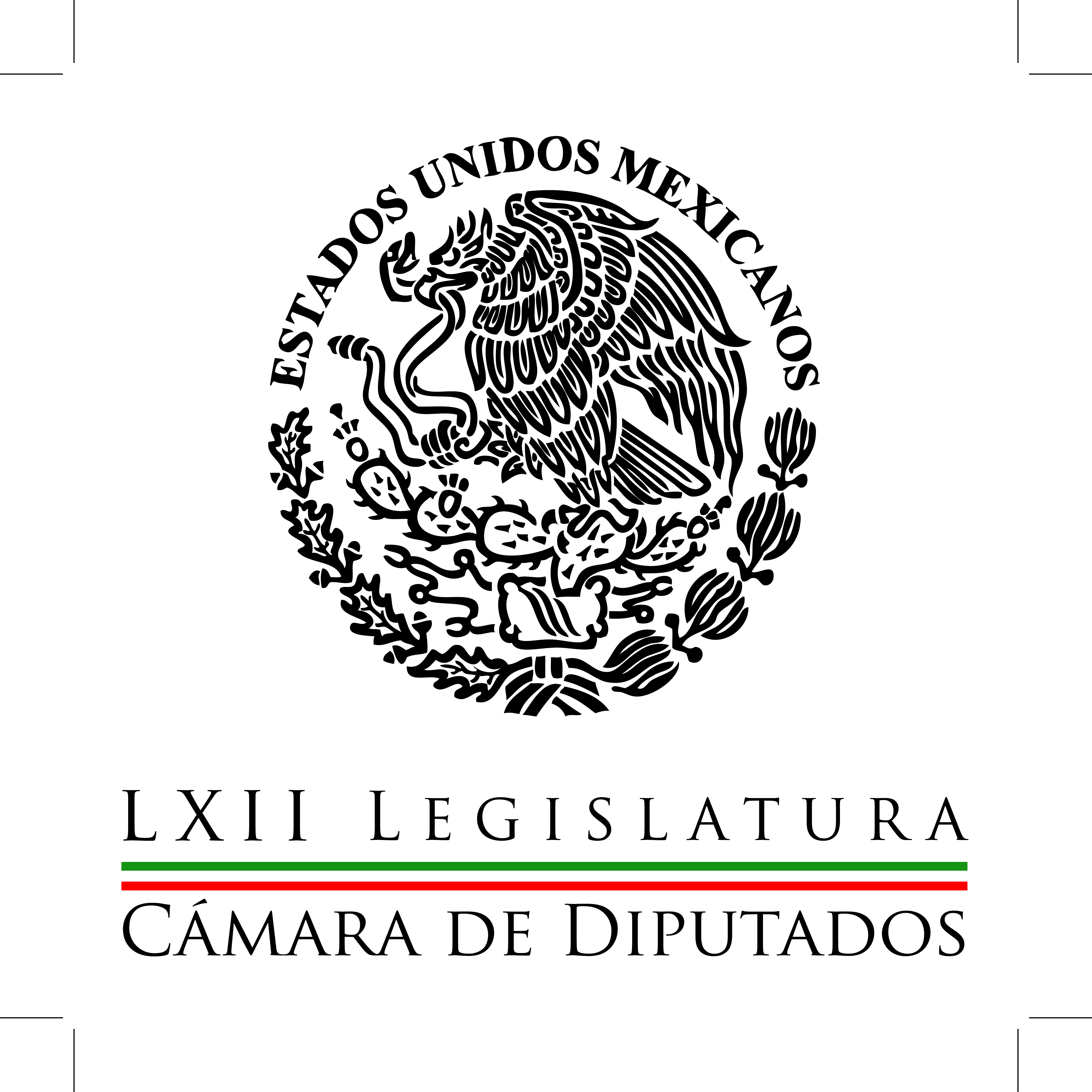 Carpeta InformativaPrimer CorteResumen: Preocupa que leyes energéticas avalen pérdida de la rectoría del Estado: AureolesPAN haría "cirugía" a iniciativa de Reforma Energética Asistirá Mancera a Inauguración de Cumbre Mundial de Legisladores Globe 2014 Comparecencia del director de Pemex el 13 de junioContratos petroleros se otorgarán a particulares con la mejor oferta: Messmacher Marco Antonio Adame: Elección interna del PAN 06 de junio de 2014TEMA(S): Trabajo Legislativo FECHA: 06/06/14HORA: 00:00NOTICIERO: MVS NoticiasEMISIÓN: Primer CorteESTACION: OnlineGRUPO: MVS0Preocupa que leyes energéticas avalen pérdida de la rectoría del Estado: AureolesEl líder parlamentario del Partido de la Revolución Democrática (PRD) en la Cámara de Diputados, Silvano Aureoles, reiteró el rechazo y preocupación por las leyes secundarias en materia energética, que implicarán esquemas legales “laxos”, con el propósito de que el Estado ceda el control y la rectoría de los hidrocarburos, ante los inversionistas extranjeros.De gira por Veracruz, el legislador del Sol Azteca advirtió que autorizar la pérdida del dominio sobre la riqueza petrolera y energética, será lamentable y por ello, la izquierda ha encendido los “focos rojos”.Aureoles Conejo dijo que los litigios internacionales en materia petrolera, en los que se puede ver envuelto el país y el uso eficiente del Fondo Mexicano del Petróleo para la Estabilización y el Desarrollo, son dos elementos que no pueden descuidarse en la legislación reglamentaria.Recalco que para el PRD, cuando existan diferencias con petroleras internacionales, los pleitos deberán dirimirse en territorio nacional y no en tribunales extranjeros, por tratarse de recursos propiedad de los mexicanos.En tanto que el Fondo petrolero, dijo, debe emplearse como una palanca de desarrollo y no como una fuente de fondos a utilizar de manera discrecional por el Ejecutivo Federal.“Necesitamos que haya claridad sobre el uso y aprovechamiento de la renta petrolera, porque hoy la disputa central es quién se queda con este importante recurso, que ha servido en otros momentos para apuntalar el desarrollo, proyectos de infraestructura y apoyo primario a servicios básicos, principalmente en estados petroleros”, apuntó.El también presidente de la Junta de Coordinación Política en San Lázaro, recordó que en defensa de la soberanía energética del país, su partido promueve una campaña de colecta de firmas, para que sean los ciudadanos quienes pidan la realización de una consulta popular, a través de la que se defina el futuro energético de México.Ofreció que los perredistas lograrán convocar a millones de ciudadanos, a sumarse a la petición de consulta popular sobre el tema energético, misma que tendrá la validez jurídica necesaria.“No estamos en contra de que el país prospere y que tenga desarrollo, lo que consideramos es que la modernización es posible; sin necesidad de entregar los recursos a manos extranjeras y privadas”, refrendó. ys/m.TEMA(S): Trabajo LegislativoFECHA: 06/06/14HORA: 06:09NOTICIERO: Noticias MVSEMISIÓN: Primer CorteESTACION: 102.5 FMGRUPO: MVS Comunicaciones0PAN haría "cirugía" a iniciativa de Reforma Energética Angélica Melín, reportera: Los integrantes de la bancada del Partido Acción Nacional (PAN) en la Cámara de Diputados advirtieron que las propuestas de leyes secundarias energéticas, presentadas por el Ejecutivo Federal al Congreso, van a necesitar cirugía y sin duda serán modificadas. El subcoordinador de Asuntos Económicos del albiazul en San Lázaro, Juan Bueno, y el presidente de la Comisión de Hacienda, José Isabel Trejo, dijeron que hay muchos elementos del planteamiento del Presidente de la República en los que no coinciden, porque implican consecuencias negativas e incluso de ilegalidad. Enfatizaron que entre los aspectos a corregir está la intención de la Secretaría de Hacienda (SHCP) de invadir funciones que corresponden a los diputados, porque raya en lo inconstitucional; aunado a que las iniciativas no plantean un cambio sustancial al régimen fiscal de Pemex, que de persistir el modelo actual, dejará a la empresa sin capacidad de invertir ni competir frente a los actores externos. En particular, el diputado Trejo Reyes enfatizó que es preciso ajustar el documento oficial, porque de lo contrario, la paraestatal quedará “con las manos amarradas” y sin capacidad de competir con empresas altamente tecnificadas, capitalizadas y poderosas a las que también se otorgarán contratos. Duración 1’16’’, nbsg/m. TEMA(S): Trabajo LegislativoFECHA: 06/06/14HORA: 7:26NOTICIERO: Grupofórmula.comEMISIÓN: Primero CorteESTACION: onlineGRUPO: Fórmula 0Asistirá Mancera a Inauguración de Cumbre Mundial de Legisladores Globe 2014 El jefe de Gobierno del Distrito Federal, Miguel Ángel Mancera, acudirá este viernes, a las 11:30 horas, al Programa de Compactación de Vehículos Fase XIII, en el Depósito Vehicular "Fuerte Loreto". Y a las 14:30 horas, asistirá a la Inauguración de la Cumbre Mundial de Legisladores Globe 2014, en la Cámara de Diputados. Ma.m. TEMA(S): Trabajo Legislativo FECHA: 06/06/14HORA: 06:03NOTICIERO: Y usted ¿qué opina?EMISIÓN: Primer CorteESTACION: 690 AMGRUPO: Radio Centro0Comparecencia del director de Pemex el 13 de junioNino Canún (NC), conductor: El viernes 13 no va usted poder ver el partido de México el viernes 13, porque es la comparecencia del director de Petróleos Mexicanos. Qué mala leche de la Cámara ¿cómo lo cita a comparecer cuando nos vamos a enfrentar, nuestro primer encuentro contra Camerún? Y lo convocan y lo citan, no pues cancélales no, el director de petróleos ahorita sí que se pongan las pilas y que les diga 'pero ni de broma, es el primer juego, me lo voy a perder, y además empiece su comparecencia a las 10:00 de la mañana y el encuentro creo que es a las 11:00. Entonces no va a estar atento, le van a estar preguntando si va a decir, 'a ver, a ver, espérate', no se vale, estamos jugándonos la vida en el campeonato mundial y esta barbaridad de los... estos diputados no se miden ¿que no lo podían hacer el 12 o no lo podían hacer este lunes, o el sábado que no le encuentro? Total, van a trabajar el sábado. Duración 1´03´´, ys/m.TEMA(S): Trabajo LegislativoFECHA: 06/06/14HORA: 06:07NOTICIERO: Once NoticiasEMISIÓN: Primer CorteESTACION: Canal 11GRUPO: IPN Canal Once0Contratos petroleros se otorgarán a particulares con la mejor oferta: Messmacher Judith Hernández, reportera: Los contratos en materia petrolera se otorgarán a los particulares que presenten en la licitación la mejor oferta económica, aseguró el subsecretario de Ingresos de la Secretaría de Hacienda, Miguel Messmacher. El subsecretario así como el procurador Fiscal de la Federación, Javier Laynez, se reunieron con las comisiones unidas de Hacienda y Energía de la Cámara de Diputados para explicar el paquete en materia fiscal de las leyes secundarias en materia económica que incluyen: la Ley de Ingresos sobre Hidrocarburos, la Ley Federal de Derechos, la Ley de Coordinación Fiscal, la Ley del Fondo Mexicano del Petróleo para la Estabilización y el Desarrollo, la Ley Federal de Presupuesto y Responsabilidad Hacendaria y la Ley General de Deuda Pública. El subsecretario dijo que todos los contratos se otorgarán mediante una licitación que será pública, se transmitirá en vivo y los contratos podrán ser consultados por todos. Excepto el PRI, diputados de los otros partidos cuestionaron el contenido del paquete fiscal. Consideraron que la Secretaría de Hacienda seguirá teniendo una excesiva injerencia en Pemex, cosa que el procurador Fiscal negó. Los diputados denunciaron que en las nuevas leyes se permite que las empresas contratistas no paguen utilidades a sus trabajadores, pero ninguno de los dos funcionarios lo aclaró. Duración 2’43’’, nbsg/m. TEMA(S): Trabajo LegislativoFECHA: 06/06/14HORA: 06:53NOTICIERO: En los Tiempos de la RadioEMISIÓN: Primer CorteESTACION: 06:53GRUPO: Fórmula0Marco Antonio Adame: Elección interna del PAN Marco Adame, colaborador: Resulta la elección interna por la dirigencia del PAN, en tanto el PRD hace lo propio en los próximos meses, la tensión se ha centrado en la agenda de las reformas estructurales, en especial en la necesidad de concretar las leyes secundarias en telecomunicaciones y energía, y en la adecuación de las legislaciones locales a la Reforma Político-Electoral, sobre todo de los estados que van a elecciones de gobernador en el 2015. El Partido Acción Nacional ha ratificado su compromiso indiscutible con las reformas que ayuden al crecimiento del país, ampliar las oportunidades de desarrollo para todos los mexicanos; por ello, ha exigido la aprobación de la Reforma Político-Electoral en los estados, como lapso previo para avanzar en las leyes secundarias de telecomunicaciones y energía. La exigencia no es menor, tampoco es un condicionamiento unilateral, ventajoso y ocurrente, está sustentado en la lógica de las reformas que se suscribió en el Pacto por México, en el adendum del mismo y en la visión de Estado compartidas por todas las fuerzas políticas, de cara al crecimiento del desarrollo económico, social y político del país. Así se ha asumido desde las reformas constitucionales, y a lo largo de todo este período, y la razón es simple: el crecimiento y desarrollo económico sustentable de las naciones, está precedido por la apertura política y la legitimidad de sus instituciones y autoridades y no de otra forma. Hay evidencia empírica internacional que deja claro que los países que crecen sostenidamente, antes han perfeccionado sus prácticas e instituciones democráticas, tienen también un amplio reconocimiento a los derechos sociales y políticos a toda prueba, y dan garantías y confianza a la impresión productiva y a la generación de empleo. Por el contrario, aquellos países que cancelan libertades y manipulan los procesos electorales y condicionan o someten a las instituciones políticas, más pronto que tarde comprometen la apertura de sus economías y el crecimiento sostenido y suficiente. Por eso, es de la mayor importancia que los estados aprueben la reforma legislativa en materia político-electoral a la brevedad, de no hacerlo antes del 30 de junio, no se aplicarán en las elecciones del 2015, año en que harán elecciones nueve estados y más de mil ayuntamientos y docenas de congresos locales. No tengo duda de que alcanzaremos los acuerdos necesarios para concretar esta reforma, será éste un verano caliente, lleno de intensidad y pasión, no solo mundialista, ante todo reformista por el bien del país. Duración 2’59’’, nbsg/m. INFORMACIÓN GENERALTEMA(S): Trabajo LegislativoFECHA: 06/06/14HORA: 8:21NOTICIERO: Ciro Gómez Leyva por la MañanaEMISIÓN: Primero CorteESTACION: 104.1 FMGRUPO: Fórmula 0Joaquín López-Dóriga: Oceanografía continúa prestando servicios a PemexJoaquín López-Dóriga, colaborador: El director general de Pemex, Emilio Lozoya, reconoció aquí en Radio Fórmula, me dijo que Oceanografía ya no es la principal proveedora de Pemex, le recuerdo en tres años de 2009 a 2012 oceanografía se convirtió en la principal contratista de Pemex, por razones que todavía no se han aclarado, pero por razones nada transparentes, al contrario, por motivos altamente sospechosos. Emilio Lozoya reconoció que Oceanografía, actualmente intervenida por el SAE, no causó ningún quebranto económico a Pemex y que continúa prestando servicios a Pemex porque aunque ya no es la principal, su participación ha venido disminuyendo, pero a través del SAE que le interviene sigue trabajando. Lozoya dijo que Pemex actuó con responsabilidad al sancionar a las empresas que no prestaron en tiempo y forma los servicios contratados y al coadyuvar con la Procuraduría General de la República, que es la instancia que conduce la investigación. E insistió Lozoya, Oceanografía es un fraude entre privados, entre la naviera y un banco que respaldó las operaciones y que en el caso de uso de papelería y documentos apócrifos de Pemex se presentó ya la denuncia ante la PGR. En fin, yo quiero pensar que en el caso de oceanografía estamos al principio y no al final. 1’ 31”, Ma.m. TEMA(S): Información GeneralFECHA: 06/06/14HORA: 07:49NOTICIERO: Noticias MVSEMISIÓN: Primer CorteESTACION: 102.5 FMGRUPO: MVS Comunicaciones0Enrique Galván: Los gasolinazos, una serie que se antoja sin final Enrique Galván Ochoa, colaborador: Tenemos gasolinazo mañana, el sexto del año de una serie que se antoja sin final, vitalicia. La magna subirá a 12 pesos 77 centavos el litro, la premium a 13.45 y el diesel a 13.28. Ha aumentado la gasolina magna, la de mayor consumo, 74 centavos sólo en lo que va de este año, incluyendo el gasolinazo de mañana. Comenzaron con Felipe Calderón, fue un acuerdo que el PAN propuso al PRI y el PRI lo aceptó para aumentar la recaudación. Los legisladores de ambos partidos lo votaron favorablemente, hubo un reparto del IEPES para los gobernadores y tenían que haber terminado en diciembre pasado, pero un nuevo acuerdo de la partidocracia los prolongó ahora sí que por tiempo indefinido. Hablan de que estamos en desaceleración económica, propone plazos el Gobierno Federal para superarla, pero ¿cómo vamos a salir del agujero si cada vez mes suben los combustibles? México es el único país de la tierra en que la gasolina sube cada mes y ya es la más cara del mundo. Duración 1’44’’, nbsg/m. TEMA(S): Trabajo LegislativoFECHA: 06/06/14HORA: 7:06NOTICIERO: Formato 21EMISIÓN: Primero CorteESTACION: 790 AM GRUPO: Radio Centro 0Sergio Sarmiento: El Gobierno ha perdido el sentido de su funciónSergio Sarmiento, colaborador: A los que fuman, el Gobierno quiere asustarlos con fotos espantosas de enfermos y enfermedades en las cajetillas; a quienes gustan de echarle un poquito de sal a su comida, el Gobierno los ha afectado al ordenar que se quiten los saleros de las mesas de los restaurantes; a quienes tienen que probar un chocolate, un pan dulce o incluso un cereal, el Gobierno los castiga cobrándoles impuestos especiales y punitivos. Estos impuestos también se los están cobrando a cigarrillos y bebidas alcohólicas con lo cual lo que ha logrado el gobierno es que cerca del 50 por ciento de las bebidas alcohólicas en nuestro país sean de contrabando o adulteradas, pero como si esto no fuera suficiente, el Gobierno ahora quiere poner fotografías espantosas en las tapas y botellas de bebidas alcohólicas en un afán de asustar a los consumidores. El Gobierno ha perdido el sentido de su función en la sociedad, su papel debe ser de protegernos de los delincuentes cosa que, vale la pena decir, no está haciendo muy bien, y no de protegernos de nuestras propias decisiones. 1’ 14”, Ma.m. TEMA(S): Información GeneralFECHA: 06/06/14HORA: 06:43NOTICIERO: Once NoticiasEMISIÓN: Primer CorteESTACION: Canal 11GRUPO: IPN Canal Once0José Antonio Meade: Resultados del GEF Javier Solórzano, conductor: La semana pasada en Cancún Quintana Roo, se llevó a cabo la V Asamblea del Foro para el Medio Ambiente Global que congregó a delegaciones de 151 países. De sus resultados habló el canciller José Antonio Meade en entrevista con la directora de Canal 11, Enriqueta Cabrera. -Inicia fragmento de entrevista- José Antonio Meade (JAM), secretario de Relaciones Exteriores: La tiene en varias dimensiones, primero acredita que México es capaz de ser anfitrión de eventos de gran importancia y de gran escala, es la quinta asamblea del Foro para el Medio Ambiente Global. Como tú comentaste, aquí vienen 151 delegaciones representadas, si le suma uno ello las diferentes instancias de desarrollo, bancos de desarrollo, etcétera, llegan a ser 172 delegaciones, involucra a más de mil delegados, entonces un probable elemento de importancia es que pone de relieve que México es capaz de ser anfitrión y que tiene la capacidad logística para albergarlo. Un segundo es que vienen acá porque se reconoce el liderazgo que México tiene en el tema. Y un tercero ya es la propia sustancia del foro, llevamos hablando de medio ambiente de diferentes formas y a distintos retos mucho tiempo, pero cada rato cada reto y cada consenso para que se materialice necesita fondeo y eso es justamente lo que el GEF permite, el GEF acompaña con financiamiento el acuerdo político en materia de convenciones medioambientales. Enriqueta Cabrera (EC), directora de Canal Once: Esto es verdaderamente muy importante porque ya lo estamos ligando también a una situación límite en cuanto al cambio climático y una situación en la que ya no puedes dejar de reconocer que este es un tema que hay que abordar en serio y que nos afecta a todos por igual. JAM: Y en el caso de México involucra a varias dependencias, naturalmente el liderazgo del presidente Peña Nieto en el tema, el gran compromiso de la Secretaría de Hacienda, este es un foro que es fundamentalmente sobre financiamiento, pero es un diálogo que alimenta a las metas de desarrollo a las que aspiramos después del 2015 que explica la participación de la cancillería, el desarrollo exige energía y las diferentes matrices y las formas de generar energía tienen un impacto medio ambiental distinto, de ahí la participación de la Secretaría de Energía y en la evaluación del impacto la participación de la Semarnat. Todos en su conjunto propiciamos un espacio de diálogo y de reflexión global que permiten que atrás de cada idea, que atrás de cada consenso político haya el recurso necesario para fondear proyectos, para fondear alianzas, para fondear ideas específicas que vayan contribuyendo a que lo que el mundo consensar en materia de hacerle frente al cambio climático, vaya encontrando expresión en proyectos concretos. EC: Importante también la participación de la Secretaría de Hacienda porque eso tiene que ver con asuntos de financiamiento, de financiamiento de proyectos y, pues evidentemente el cambio que se requiere en el mundo de los grandes cambios que se requieren en materia energética, en materia de conservación de biodiversidad, etcétera, etcétera, pues no pueden llevarse adelante sin un financiamiento importante. Estamos hablando de una reconversión, yo diría de una reconversión industrial y tecnológica, la más grande que hay en todo el planeta. JAM: Desde el punto de vista de política exterior la convicción de que las nuevas metas de desarrollo de 2015 tienen que ser metas de desarrollo sustentable, esto es el crecimiento que generemos hoy no puede ser a costa del crecimiento futuro de nuevas generaciones, esta capacidad de trabajar juntos, de trabajar coordinados es un elemento más que México pone a disposición del mundo en la celebración de ese tan importante foro. EC: Finalmente señor secretario, ¿Cuáles son los compromisos que tiene México este año en materia de medio ambiente? México, con respecto al fondo del evento desde el 91, ha sido al mismo tiempo donante para el fondeo del proyecto y se ha beneficiado de más de 54 proyectos.El papel de México en el tiempo va a evolucionar, ya en esta asamblea es distinto, se espera de él mayores aportes al fondo y que sean proyectos mejor escogidos los que se celebren en México, pero lo que esperamos al final del día es que la gente reconozca en el financiamiento una llave para que los proyectos que se consensen, para que la voluntad política tenga expresión en proyectos concretos que cambien la vida de la población, de los países que somos miembros de este esfuerzo, insisto, más de 183, para que el desarrollo que generemos hacia adelante sea un desarrollo sostenible y sea un desarrollo armónico con el medio ambiente. Duración 4’42’’, nbsg/m. TEMA(S): Información GeneralFECHA: 06/06/14HORA: 07:35NOTICIERO: Y usted ¿qué opina?EMISIÓN: Primer CorteESTACION: 690 AMGRUPO: Radio Centro0Gaviño Ambríz: El martes podría haber un avance en el tema de L12 del metro Nino Canún (NC), conductor: Esto de la Línea 12 no sé en qué haya quedado, en qué haya terminado, en qué haya concluido pero ya está el diputado de Nueva Alianza, Jorge Gaviño Ambriz, presidente de esta Comisión Investigadora de la Línea 12, en la línea telefónica. Jorge, mucho gusto, buenos días, bienvenido. Jorge Gaviño (JG), presidente de la Comisión investigadora de la Línea 12 en la ALDF: Muchas gracias por recibir la llamada, te mando un abrazo. NC: Cuéntame y platícame. JG: Bueno, el día de hoy tenemos una reunión con la Comisión dictaminadora. La idea es tener ya el martes un primer avance, un informe que daremos a conocer a los medios de comunicación y que habremos de subir también seguramente al Pleno de la Asamblea en su periodo extraordinario. El día de hoy nos reunimos a las 5:00 de la tarde y esperamos en las próximas horas tener este dictamen acordado. NC: ¿Qué tan avanzado va todo esto? JG: Bueno, mira, tenemos ya varias fases. Tenemos concluido prácticamente todo lo técnico y nos está faltando exclusivamente todos los análisis de laboratorio que seguramente, en la próxima semana, el martes a más tardar, estará entregando el gobierno de la ciudad. Son los estudios de laboratorio, todo lo que tiene que ver con el grueso del acero, la calidad del mismo, todos los materiales, el cemento, en fin. Todo esto se mandó a laboratorio y la semana que entra se van a entregar estos resultados. NC: Bueno, esto será la semana que entra y en cuanto a que nuevamente esté trabajando la Línea 12, ¿ya hay alguna fecha o todavía no se ha preestablecido nada? JG: No se ha establecido nada pero la próxima semana... NC: También lo vas a dar a conocer. JG: ...esperamos también tener esto. NC: Bueno, pues yo te molesto el próximo miércoles, no el martes, porque el martes seguramente ahí en la Asamblea es donde vas a dar a conocer todo esto, yo te molesto el próximo miércoles para saber pues qué sucedió con la Línea 12 y cuándo va a trabajar la Línea 12 porque de veras, en verdad, todos los días, es un desastre, es un viacrucis para poder abordar este transporte gratuito que puso el jefe de Gobierno del Distrito Federal y que yo diría que es insuficiente pero por lo menos hay 300 vehículos. JG: Sí, sobre todo hay 400 mil personas que están al margen de los derechos humanos... NC: Claro. JG: ...básicamente que es el derecho a la movilidad en la ciudad. NC: Muy bien. Jorge, te molesto el miércoles y gracias por aceptarme la llamada. JG: No es molestia, es un placer, un abrazo. NC: Que estés muy bien, un abrazo también para ti, diputado de Nueva Alianza, licenciado Jorge Gaviño. Duración 2’37’’, nbsg/m. TEMA(S): Información General FECHA: 06/06/14HORA: 00:00NOTICIERO: MVS NoticiasEMISIÓN: Primer CorteESTACION: OnlineGRUPO: MVS0Materialización de reformas servirán para que México tenga mayor apertura al mundo: EPNEn su tercer día de estancia en Lisboa, el presidente Enrique Peña Nieto aseguró que la materialización de las reformas estructurales, que ahora estan en etapa de implementación, servirán para que México puedan tener mayor apertura hacia el mundo y también puedan detonar el crecimiento económico del país.En un hotel de la capital portuguesa, los mandatarios Enrique Peña Nieto y Anibal Cavacos Silva, los presidentes de México y Portugal atestiguaron la firma de convenios y memorándums de cooperación en diferentes materias, y donde el político mexicano expresó que esta es una oportunidad de establecer alianzas estratégicas que puedan completarse para el desarrollo con nuestro país.Indicó que esta visita a Portugal tiene el propósito de dar un nuevo impulso y revitalizar a las dos naciones, queremos –dijo- que el impulso de las relaciones empresariales generarán empleo y desarrollo, e insistió en que éstas acelerarán la derrama económica en ambos países y provocarán el crecimiento económico sostenido. Por su parte, el presidente de Portugal, Anibal Covaco dijo que hay excelentes relaciones políticas entre ambos países, ya que ahora son socios naturales. Felicitó a su homólogo mexicano por las reformas estructurales que se han impulsado, y destacó el abatimiento de la doble tributación para que el potencial de oportunidades en el desarrollo de negocios sea una enorme oportunidad para incrementar el comercio entre ambas naciones. Los acuerdos firmados son: un protocolo de colaboración en materia postal, un convenio de desarrollo turístico en Nayarit, la ratificación de un contrato entre la empresa EDP de Portugal e industria Peñoles, memorándum de entendimiento entre Bancomext y una compañía de seguros de crédito de Portugal, un convenio de creación de línea de crédito entre Bancomext y el Banco Espíritu Santo, además de un memorándum de entendimiento entre Galp Energía y Pemex para explorar oportunidades de inversión conjunta.Momentos antes, empresarios de ambos países expusieron en una sesión sus experiencias en ambas naciones, al tiempo que ProMéxico y la Secretaría de Economía promovió inversiones en nuestro país, tanto en materia comercial, energética y en infraestructura.Sobre el encuentro empresarial denominado “Oportunidades de Negocio México-Portugal”, Valentín Diez Morodo del Consejo Empresarial Mexicano de Comercio Exterior, Inversión y Tecnología, COMCE invitó a los empresarios de ambos países a invertir y aumentar el comercio en sector de media y alta tecnología, manufactura, turismo, e infraestructura. ys/m.FECHA: 06/06/14HORA: 7:40NOTICIERO: Grupofórmula.comEMISIÓN: Primero CorteESTACION: onlineGRUPO: Fórmula 0Avanza INE en borrador de reglamento para comicios partidistas Los partidos políticos que soliciten la colaboración del INE para realizar sus elecciones internas deberán presentar su solicitud cuatro meses antes del vencimiento del plazo de la contienda correspondiente, en periodo no electoral federal, y serán los únicos responsables de la verificación de los requisitos de las y los aspirantes.Lo anterior se propone en el borrador del "Reglamento del Instituto Nacional Electoral para la organización de la elección de los dirigentes o dirigencias de los partidos políticos" que afina el árbitro electoral, luego de la petición que el PRD hizo para realizar su contienda interna el 24 de agosto próximo.En el rubro de registro de candidatos se plantea que ese trámite sea exclusivo del partido político respectivo de conformidad a las reglas contenidas en su normatividad interna.Además "se delega la responsabilidad al partido político la posibilidad de sustituir a los candidatos registrados", sin embargo al tratarse de un borrador aún no se precisa el número de días con que contará el instituto político antes de la realización de la jornada electiva.Así, de acuerdo al texto de 20 cuartillas, se propone que en caso que exista imposibilidad material del INE para la organización de la elección de los dirigentes o dirigencias de los partidos políticos el Consejo General deberá aprobar el acuerdo correspondiente en un plazo no mayor a 60 días contados a partir de la presentación de la solicitud.La solicitud para organizar las elecciones de los dirigentes o dirigencias de los partidos políticos deberá presentarse al Presidente del Consejo General, a través del Secretario Ejecutivo del INE, mediante escrito del dirigente u órgano nacional estatutariamente facultado para ello.Junto con la solicitud se deberá presentar el acuerdo del Consejo General en el que conste la validación de su padrón de afiliados o militantes, en términos de los lineamientos que al efecto se establezcan.En su caso la lista de electores que podrán participar en el proceso electivo, siempre y cuando se encuentren contenidos en el padrón de afiliados o militantes; los cargos a elegir, el número de los mismos, y el método de la elección.Además el nombre o denominación de cada tipo de elección, conforme a lo establecido en su normatividad interna y conforme al padrón de afiliados o militantes y en términos de su normatividad interna, las entidades, distritos, municipios y/o delegaciones en donde se efectuará la elección.Dentro de los cinco días hábiles siguientes a la recepción de la solicitud la Dirección Ejecutiva de Prerrogativas y Partidos Políticos comunicará al partido político, en su caso, si existe algún error u omisión en la solicitud y documentación presentada.El partido político contará a su vez con un plazo improrrogable de cinco días hábiles contados a partir del día siguiente al de la notificación para subsanar los errores u omisiones que le fueron notificados y manifestar lo que a su derecho convenga.Pero en caso de que no se presente aclaración alguna dentro del plazo señalado o no se subsanen los errores u omisiones que le fueron notificados "se tendrá por no presentada la solicitud, lo cual será informado por escrito al representante del partido político para efecto del trámite de la solicitud en cuestión", sugiere el documento.Se deja claro que la elección se realizaría "preferentemente con el apoyo de medios electrónicos para la recepción de la votación, para ello deberá cumplir en lo conducente con las medidas de seguridad para el voto electrónico de los mexicanos residentes en el extranjero".Tanto el INE como el partido político que se trate deberán de establecer la ubicación de las mesas receptoras de la votación, la recepción de paquetes, la emisión de resultados preliminares, la realización del cómputo total de los cargos a elegir, así como la emisión del resultado final de las votaciones. Ma.m. TEMA(S): Información GeneralFECHA: 06/06/14HORA: 06:47NOTICIERO: El MañaneroEMISIÓN: Primer CorteESTACION: Canal 4GRUPO: Televisa0Fue asesinado el dirigente municipal del PRI en Erongarícuaro, Michoacán Víctor Trujillo (Brozo), conductor: Vamos a enlazarlos inmediatamente con Jazmín Ferreira, nuestra compañera corresponsal de El mañanero y W Radio en Michoacán, para que nos diga todas las cuitas, las cuotas y los cuetes que están pasando en esta tierra tan querida. Jazmín Ferreira, corresponsal: No con noticias muy agradables de Michoacán porque el dirigente municipal del Partido Revolucionario Institucional en Erongarícuaro, Salvador Vega Ramírez, fue encontrado asesinado ayer luego de haber sido levantado, secuestrado, de acuerdo a los primeros reportes, a los reportes que tuvimos en su momento, los hechos ocurrieron alrededor del mediodía cuando sujetos armados encapuchados llegaron hasta un negocio de reparación de calzado donde se encontraba el líder priísta, lo sacaron a la fuerza del lugar, lo subieron a una camioneta y se lo llevaron con rumbo desconocido. Más tarde el cuerpo de Vega Ramírez fue encontrado acribillado en un paraje sobre la carretera Erongarícuaro-Pátzcuaro; el cuerpo presentaba diversos impactos de arma de fuego sin conocerse hasta ahora el calibre. Hasta el momento se desconoce el móvil del crimen, sin embargo, ya sabes, la Procuraduría General de Justicia realiza las primeras indagatorias, la autoridad dice que tiene abiertas todas las líneas de investigación, eso es en cuanto al Erongarícuaro. El presidente municipal de Indaparapeo, muy cerca también de Morelia en la zona conurbada de Morelia, Antonio López León, fue acusado por el delito de acoso sexual en agravio de varias mujeres empleadas del ayuntamiento. Según estas mujeres, este grupo de mujeres, al menos tres de ellas obligadas al contacto sexual presuntamente por el edil, denunciaron a éste ante la Procuraduría General de Justicia del estado, dijeron que el alcalde les pedía favores sexuales a cambio de beneficios laborales y de no acatar sus deseos las amenazaba, las acosaba, las amenazaba con despedirlas, incluso dijeron que muchos empleados que ya luego conocieron de la situación y que muchos defendieron a sus compañeras fueron despedidos de sus empleos. Lo cierto es que la Procuraduría estatal abrió la averiguación previa número cero 69/2014 -3. Hasta el momento el alcalde Antonio López no ha fijado algunas posturas sobre las acusaciones en su contra. Así que uno asesinado, el dirigente municipal asesinado donde por cierto se salvan dos militantes que estaban acompañando el joven dirigente, tenía 34 años, y estaba el líder de la CNC local allá en Erongarícuaro estos lograron huir del lugar, del ataque y es de la manera que se salvan. Por este otro lado, el presidente municipal acusado de violar mujeres allá en el ayuntamiento. Brozo: Bueno, pero es impresionante cómo sale de todo porque nos esperábamos sí alguien que esté en las corruptelas, otro que esté parado las impunidades, otro que tenga relación con los criminales, otro que ande haciendo lo que usted se imagine, hasta que también brota del imaginario en las presidencias municipales alguien que, usando su cargo, abusa la de las mujeres y no deja de ser buena noticia es saberlo y que lo “calzoneen” y que los balconeen porque sabemos de casos muy parecidos donde los funcionarios acaban siendo diputados, otros, líderes de sus partidos y otros, presidentes municipales. JF: En el caso, ¿cómo se llama este ganoso? El alcalde es Antonio López León, el presidente municipal de Indaparapeo es Antonio López León. El hasta ahora no ha dicho nada, no ha fijado ninguna postura. En la Procuraduría estatal de Justicia comentan que esta averiguación que tiene algunos meses que lleva su trámite, ya esta denuncia hecha por este grupo de mujeres ya tiene su tiempo pero finalmente ya se le está dando salida a la Procuraduría ya está investigando este caso y efectivamente, la inercia en la que vimos en Michoacán nos lleva a hablar de violencia, de hechos sangrientos, de narcotráfico, del crimen organizado, extorsión, secuestro y cuando nos encontramos con una situación de acoso sexual, ya no de acoso sino incluso de violación, de este abuso contra mujeres o niños, bueno, nos coloca en otro escenario lamentablemente. Brozo: Cuando fije este señor su postura no me la quiero imaginar. Duración 5’02’’, nbsg/m. Carpeta InformativaSegundo CorteResumen: Diputado considera necesario fomentar cultura de donación de órganosUrgen a Senado aprobar reformas a la Ley General de EducaciónParticipan senadores en Cumbre Mundial de LegisladoresLos 10 cambios que el PRD impulsa para Ley TelecomCárdenas reprocha a AMLO abandonar PRDEduardo Gallástegui: IMPI falla en favor de la empresa iFone Unesco condena crimen de ex vocero de Salud en GuerreroEconomía sigue en fase recesiva, pero apunta recuperación: INEGIAcertado, bajar tasa de interés a 3%, dice Videgaray06 de junio de 2014TEMA(S): Trabajo legislativo FECHA: 06/06/14HORA: 12:39NOTICIERO: Notimex / Rotativo EMISIÓN: Segundo Corte  ESTACION: Online GRUPO: Notimex 0Diputado considera necesario fomentar cultura de donación de órganosEn el marco de la celebración del Día Mundial de los Pacientes Trasplantados, el diputado Isaías Cortés Berumen, afirmó que es necesario fomentar entre la sociedad la cultura de donación de órganos.El presidente de la Comisión de Salud en la Cámara de Diputados sostuvo que de acuerdo con el Centro Nacional de Trasplantes en México hay más de 18 mil personas que esperan un trasplante; es decir 10 mil 688 desean recibir un riñón, 7 mil 285 trasplante de córnea y 405 un hígado.Mencionó que la tasa de donación de órganos todavía es muy baja, ya que se registran tres donadores por cada millón de habitantes al año, mientras que en naciones como Estados Unidos y España es de 25 a 30 por millones de personas.“La cultura de donación en nuestro país es aún muy baja, la proporción es de 80 por ciento de donador vivo relacionado y 20 por ciento de donación cadavérica, influye quizá el que aún existen algunos miedos y mitos que inhiben la donación de órganos”, consideró.Alertó que “la situación es preocupante, si se considera que sólo a través de la donación se puede garantizar una mejor y mayor calidad de vida a los pacientes, pues en nuestro país aún no se cuenta con la tecnología para ofrecer garantías con órganos mecánicos, como podrían ser los de corazón”.Comentó que para muchos pacientes crónicos o terminales, los trasplantes son la única alternativa de vida, por tal razón, el propósito de la celebración de este día es fomentar una cultura de donación de órganos y de esta manera, dar a los pacientes una oportunidad para seguir viviendo.Destacó que un trasplante consiste en un tratamiento médico complejo para trasladar órganos, tejidos o células de una persona a otra para mejorar su calidad de vida con la puesta en función de órganos que se encontraban disfuncionales.Hizo notar que “las causas principales para el trasplante de órganos son los padecimientos crónico-degenerativos, como la diabetes mellitus, hipertensión arterial sistémica, colesterol alto, obesidad, entre otros; lo cual en el paciente mal controlado, progresivamente ocasionan un daño irreversible en sus órganos vitales”.Apuntó que los tejidos que pueden donarse son corneas, hueso, pelo, piel, sangre y válvulas del corazón, mientras que los órganos que pueden ser donados son corazón, hígado, intestino, páncreas, pulmón y riñón; en cuanto a las células pueden donarse células de páncreas y células progenitoras hematopoyéticas, entre las que se incluye la médula ósea.De acuerdo con la Organización Mundial de la Salud, agregó, los órganos de mayor demanda son el riñón, el corazón, el hígado y las córneas.El legislador de Acción Nacional dio a conocer que a la fecha se han reportado en el Sistema Informático del Registro Nacional de Trasplantes mil 171 trasplantes de córnea; mil, 001 de riñón; 52 de Hígado y 19 de Corazón.Al día de hoy, insistió, 18 mil 457 personas requieren de un trasplante; de los cuales 10 mil 688 esperan recibir un riñón, 7 mil 285 de córnea, 405 de hígado, 53 de corazón, 13 de riñón-páncreas, 7 de páncreas, 3 de pulmón, 2 de hígado-riñón y 1 de corazón-pulmón./gh/mTEMA(S): Trabajo Legislativo FECHA: 06/06/14HORA: 13:28NOTICIERO: Notimex / Rotativo EMISIÓN: Segundo Corte  ESTACION: Online GRUPO: Notimex 0Urgen a Senado aprobar reformas a la Ley General de EducaciónLa diputada federal priista Leticia Ramírez Calderón urgió al Senado discutir la minuta que modifica la Ley General de Educación, para establecer de manera obligatoria en el nivel básico el fomento de la práctica y la vivencia de valores.La vicecoordinadora del Partido Revolucionario Institucional (PRI) en la Cámara de Diputados manifestó su convicción de que con estrategias de ese tipo se dará respuesta al problema de la violencia en el país.En entrevista, planteó que mientras algunos están pensando lo que harán para erradicar ese fenómeno, un grupo de la sociedad civil junto con entes del gobierno y funcionarios públicos lleva a cabo la Cruzada Nacional de Valores (CNV) desde hace más de cuatro años.Comentó que derivado de la agenda ciudadana surge la importancia de solicitar la participación de directores y profesores de escuelas primarias, de funcionarios públicos y de autoridades, pero sobre todo de la niñez mexicana y de los padres de familia, para poner en práctica los valores por 15 minutos tanto en el aula como en el hogar.De acuerdo con la legisladora, actualmente en la CNV participan 72 escuelas y 32 mil 250 madres de familia con acciones para abatir hechos como el acoso escolar o bullying.“Debo expresar la preocupación de muchos mexicanos que manifestamos que nuestro país no merece vivir en un clima desbordado de violencia, que no agrede solamente a los que están al margen de la ley, sino que ha afectado a la sociedad en su conjunto, generando un clima de temor y una gran inseguridad”.La representante del Estado de México subrayó que la cruzada se ha impulsado desde la sociedad civil organizada y a través de la Asociación Civil Proyecto Nacional por y para México.Recordó que la iniciativa que presentó para modificar la Ley General de Educación se aprobó por unanimidad en la Cámara de Diputados y está en la colegisladora donde, confió, se vote de la misma forma.La legisladora remarcó que la Cruzada Nacional de Valores cuenta con el apoyo del Ejecutivo federal, de las diferentes fracciones legislativas de la Cámara de Diputados, así como de la sociedad. /gh/mINFORMACIÓN GENERALTEMA(S): Información GeneralFECHA: 06/06/14HORA: 12:43NOTICIERO: EnfoqueEMISIÓN: Segundo CorteESTACION: OnlineGRUPO: NRM0Avala Cárdenas negociaciones del PRD con el Gobierno para aprobar secundarias en TelecomCuauhtémoc Cárdenas Solórzano, líder moral e histórico del PRD, avaló los encuentros de su partido con el Gobierno Federal para corregir las leyes secundarias en materia de telecomunicaciones, porque este tipo de reuniones son normales entre actores políticos que disienten.El ingeniero fue entrevistado después de reunirse en privado con el coordinador Miguel Barbosa Huerta; la vicecoordinadora, Dolores Padierna Luna; y los senadores Zoé Robledo Aburto, Manuel Camacho Solís, Rabindranath Salazar Solorio, Alejandro Encinas Rodríguez, Armando Ríos Piter, Lorena Cuéllar Cisneros y Luis Sánchez Jiménez, donde lo pusieron al tanto de las negociaciones que sostiene el Partido de la Revolución Democrática con los representantes del presidente Enrique Peña Nieto, en las asignaturas de telecomunicaciones y radiodifusión.Minimizó las críticas que diversos actores de oposición a la izquierda, lanzaron al advertir que el PRD intercambia su apoyo a las normas secundarias de Telecom, a cambio de que se apruebe la Reforma Política para el Distrito Federal.Cárdenas Solórzano, calificó de “normales” estos acercamientos entre su partido y el Gobierno Federal.“Entre actores políticos se tiene que estar hablando, no hay por qué pensar que hablar con un actor político que piensa distinto, que tiene puntos de vista diferentes, necesariamente cambia el punto de vista de uno de los actores, pueden mantenerse las posiciones distintas y seguirse hablando.(…) Son discusiones normales, se está tratando por una parte de echar a bajo una propuesta de iniciativa de ley secundaria que va totalmente en contra de lo que establece la Constitución.Lo único que está haciendo la fracción del PRD en el Senado, es buscar que la legislación reglamentaria sea congruente con la reforma constitucional”.En materia de la Reforma Energética, el fundador del sol azteca confió que la consulta popular a la que convocó prospere, para echar abajo esta normatividad que modificó los artículos 25, 27 y 28 de la Ley Suprema y en materia de leyes secundarias, confió que se logre frenar lo más posible, la entrega que el Gobierno pretende hacer de las riquezas del país.Aclaró que se malinterpretaron sus declaraciones de este jueves, pues no fue reclamo a Andrés Manuel López Obrador el que no abonara a la unidad de las izquierdas y prefiriera fundador su propio partido político bajo las siglas de Morena; precisó que el comentario sólo fue una simple observación.A pregunta expresa sobre la candidatura de unidad que le propone distintas corrientes del PRD, encabece para que sea el próximo presidente del partido, el ingeniero fue tajante y reiteró “yo no voy a competir con nadie y ahí se las dejo”. Duración 00’’, nbsg/m. TEMA(S): Trabajo Legislativo FECHA: 06/06/14HORA: 12:56NOTICIERO: Notimex / Rotativo EMISIÓN: Segundo Corte  ESTACION: Online GRUPO: Notimex 0Participan senadores en Cumbre Mundial de LegisladoresLa presidenta de la Comisión Especial del Cambio Climático en el Senado de la República, Silvia Garza Galván, adelantó que los y las senadoras del Grupo Parlamentario de Acción Nacional participarán en la Segunda Cumbre Mundial de Legisladores.Dicha reunión es convocada por la Organización Global de Legisladores (GLOBE) y se llevará a cabo en la Cámara de Diputados a partir de este viernes 6 de junio al domingo 8, al que acudirán representantes de más de 100 países, a fin de discutir sobre un nuevo acuerdo internacional para definir políticas públicas y legislaciones locales y nacionales en materia ambiental.En entrevista detalló que el evento será inaugurado por el titular de la Secretaría de Gobernación, Miguel Ángel Osorio Chong, después de mediodía en el recinto legislativo de San Lázaro, donde se dará un debate sobre lo que hace una buena legislación en relación a la mitigación, la adaptación y los bosques, así como la riqueza natural de las naciones alrededor del mundo.Garza Galván explicó que este foro se realizará antes de la Cumbre de los líderes de las Naciones Unidas que será presidida por el Secretario General, Ban Ki-Moon, en septiembre próximo en la ciudad de Nueva York, y llega justo en un momento donde las leyes sobre el Cambio Climático están siendo discutidas y analizadas a un ritmo cada vez más rápido.“Lo importante es que cada vez es más relevante constatar que son más los países desarrollados y en vías de desarrollo los que se han comprometido en materia de protección ambiental y han avanzado en su legislación nacional”, comentó.De acuerdo a la información proporcionada por GLOBE, relativa a los estudios de Cambio Climático, destaca que en 66 países del mundo ya existe una legislación en materia de protección del medio ambiente y a finales del 2013, los mismos países ahora tienen 487 ordenamientos legales sobre el tema.En ese sentido, la legisladora por Coahuila señaló que para afrontar el fenómeno del Cambio Climático se requiere priorizar al más alto nivel la implementación de políticas públicas de mitigación y adaptación en los distintos órdenes de Gobierno, junto con el apoyo y compromiso de la sociedad civil, instituciones académicas y de investigación científica.Así como impulsar esfuerzos en el ámbito de la economía, de la educación, de la capacitación, pero sobre todo desde la difusión de la información y políticas de comunicación sobre el tema hacia la comunidad en general.Insistió que con voluntad y capacidad se puede abatir ese fenómeno, porque hasta ahora, precisamente lo que ha hecho falta es voluntad política para que las propuestas dejen de ser solo un discurso y se conviertan en políticas públicas concretas que den verdaderos resultados.Puso como ejemplo que los científicos mexicanos y norteamericanos que integran los Grupos de Trabajo del Panel Intergubernamental de Cambio Climático, dieron a conocer recientemente las conclusiones de los análisis elaborados por 200 expertos de todo el mundo en los últimos cuatro años, sobre los efectos y medidas para contener el problema climático, donde se refieren específicamente a los impactos, adaptación, vulnerabilidad y su mitigación. /gh/mTEMA(S): Trabajo LegislativoFECHA: 06/06/14HORA: 09:39NOTICIERO: Y usted ¿qué opina?EMISIÓN: Segundo CorteESTACION: 690 AMGRUPO: Radio Centro0Amalia García: Inaceptable discutir leyes secundarias durante el mundial Diputada Amalia García, colaboradora: Estamos en un momento previo al mundial, pero también previo a que se discuta la llamada Reforma Energética, las leyes secundarias. ¿Por qué tanto debate sobre si debería discutirse en el Congreso durante el mundial o no? Porque a mí personalmente me parece inaceptable que un tema fundamental para los mexicanos y mexicanas, que tiene que ver con nuestro presente y futuro, se trate cuando el resto del país está distraído. Es una especie de sabadazo, o parecido a lo que sucedió en diciembre, cuando aprovechando el puente Guadalupe-Reyes todo el mundo está ocupado en otras cosas, menos en temas sustanciales del país, y es cuando se han hecho estas reformas tremendas, impresionantemente impactantes para la vida de todos y todas las mexicanas. Pero hay un tema específicamente sobre lo cual yo quiero llamar la atención, que me preocupa enormemente, y quiero lanzar una alerta, es sobre el fracking, que quiere decir fractura, y se refiere al intento -que está muy avanzado- de que se utilice esta técnica que es la fractura hidráulica y que, por supuesto, se utilizaría para tratar de obtener Gas Shale o Gas Lutitas, como se le conoce. Y aprovecho este día, porque esta semana, el 5 junio, es el Día mundial del Medio Ambiente, qué mejor momento para ver si el Gobierno mexicano estaría dispuesto a ratificar los compromisos del Milenio, que por cierto vamos con retraso en el compromiso de preservación del agua dulce, es un gran compromiso y obligación, está en las metas del Milenio, la preservación del agua dulce, pero con este fracking o fractura hidráulica el daño que se causaría al medio ambiente y a la posibilidad de preservar el agua dulce para millones de mexicanos y mexicanas es inmenso. Para extraer este gas de los yacimientos no convencionales se requiere perforar y luego inyección de agua, son millones y millones de litros de agua lo que se requiere, se calcula entre nueve y 29 millones de litros, sólo para la fractura de un pozo, imagínate, 29 millones de litros para la fractura de un pozo. Son datos de los científicos y los estudiosos. Adicionalmente se requiere que haya una serie de aditivos químicos que se inyectarían en esa fractura, eso por supuesto con la roca sedimentada, ya fracturada, con el gas liberado, generaría una enorme ganancia para unos cuantos, que son los que tienen el enorme poder económico y los millones para invertir ahí, pero hay un riesgo no solamente porque se puede dejar de tener agua dulce para el uso humano, sino además por la posibilidad de contaminación de las aguas subterráneas de los mantos freáticos. En las proyecciones de la Reforma Energética que se han presentado se calcula que para que esto realmente tenga beneficios económicos para ese pequeño grupo económico, muy poderoso, que quiere invertir ahí y que está desesperado por las reformas estructurales, porque tienen que aprovecharse, se están proyectando unos 20 mil pozos, para que sea rentable para esa pequeña minoría, muy poderosa. Esto significaría 20 mil pozos, equivalen más o menos a un volumen de agua que puede cubrir las necesidades de 15 millones de personas al año, es un asunto extremadamente grave. Una de las regiones donde se considera que más se podría extraer este Gas Shale en la región del noreste del país, y hay ahí lo que se conoce por los especialistas como un gravísimo estrés hídrico, de 89 por ciento. Pensemos en Nuevo León, Tamaulipas, parte de Coahuila, San Luis Potosí, son estados con una terrible sequía, imaginemos lo que sucedería... las imágenes que me vienen a la mente son apocalípticas. El riesgo es gigantesco. El Congreso Mexicano tiene una obligación constitucional y debemos cuidar y proteger el agua para los mexicanos. Duración 12’11’’, nbsg/m. TEMA(S): Trabajo LegislativoFECHA: 06/06/14HORA: 7:12NOTICIERO: En los Tiempos de la RadioEMISIÓN: Primero CorteESTACION: 103.3 FM GRUPO: Fórmula 0Emilio Lozoya señaló que con la reforma energética se transformará y modernizará de manera integral PemexOscar Mario Beteta, conductor: En Acapulco, se lleva a cabo el Congreso Mexicano del Petróleo, ahí el director de Pemex, Emilio Lozoya señaló que con la reforma energética se transformará y modernizará de manera integral a Petróleos Mexicanos. Insert de Emilio Lozoya, director de Pemex: “Desde luego estoy consciente de que enfrentaremos una importante o cierta resistencia a este proceso de cambio que estamos proponiendo y es claro que en el camino algunos abandonarán el barco, ya sea por necesidad o por gusto. “Sin embargo, estoy convencido de que el carácter y el talento de la enorme mayoría de los petroleros harán que podamos salir adelante” El subsecretario de Hacienda, Miguel Messmacher, aseguró que no habrá secreto fiscal en los nuevos contratos petroleros que contempla la reforma energética. Insert de Miguel Messmacher, subsecretario de Hacienda: “Todos los pagos asociados a los contratos van a ser públicos, no va a haber secreto fiscal desde el punto de vista de los pagos contractuales, para evitar cualquier problema de corrupción, para además asegurar que haya total transparencia y rendición de cuentas, tanto por parte del Congreso de la Unión, que tengan absolutamente todo el acceso a la información, como la sociedad en general. “El elemento novedoso de la ley de ingresos sobre hidrocarburos, es justamente el que se establecen los parámetros y los lineamientos que deberán estar siguiendo estos contratos desde el punto de vista de los pagos que correspondan al fisco y el Estado mexicano. “La lógica es que aseguremos que toda la renta petrolera siga siendo recibida por el Estado mexicano y, de hecho, la lógica es que incluso lejos de perder renta petrolera; incluso se esté aumentando, incrementando de manera importante la renta petrolera que recibe el Estado mexicano". 1’ 58”, Ma.m. TEMA(S): Trabajo legislativoFECHA: 06/06/14HORA: 11:39NOTICIERO: Milenio.comEMISIÓN: Segundo  CorteESTACION: OnlineGRUPO: Milenio0Los 10 cambios que el PRD impulsa para Ley TelecomJessica Corona, reportera: El PRD anunció esta semana que ya logró cambios en diez puntos de la iniciativa del Ejecutivo de leyes secundarias de la reforma de telecomunicaciones.De acuerdo con el senador perredista Zoé Robledo, integrante de la Comisión de Radio, Televisión y Cinematografía, los diez puntos son avances que siguen en proceso de construcción. Su partido sigue en pláticas con el gobierno y con el PRI.Estos son los diez puntos que el PRD busca modificar, explicados por el senador Robledo:1.- Reglas de competencia apegadas a la Constitución.En materia de preponderancia "logramos que se respetara el texto constitucional letra por letra".Para el PRD la iniciativa presidencial de leyes secundarias en telecomunicaciones contradecía a la reforma constitucional en el tema de preponderancia, al modificar el concepto aprobado en la reforma y diferenciarlo en dos criterios: uno para telecomunicaciones y otro para radiodifusión.2.- Interconexión y facultades del IFT.Se logró que el Instituto Federal de Telecomunicaciones tenga un plazo para resolver los conflictos de interconexión entre las empresas de telecomunicaciones de 90 días para evitar la evasión de responsabilidades y garantizar que todo asunto ingresado al IFT sea atendido en tiempo.En el fortalecimiento de la autonomía del IFT se logró que se recuperaran las facultades "que la iniciativa disminuía que por mandato constitucional le pertenecían al instituto".El IFT deberá vigilar y sancionar los tiempos máximos de publicidad y las obligaciones de los concesionarios sobre derechos de las audiencias.A la Secretaría de Gobernación se le restringe solamente a regular, vigilar y sancionar el cumplimiento sobre: tiempos del Estado, boletines oficiales, cadenas nacionales, concursos y sorteos y transmisiones del Himno Nacional.3.- Derecho de las audiencias.Se amplió el catálogo de los derechos de las audiencias, "se logró que sea un modelo de autorregulación para que la obligación sea de los concesionarios, pero en apego a los lineamientos que va a emitir el propio IFT".Si no cumplen con los derechos de las audiencias podrán ser sancionados.4.- Derecho de los Usuarios.Se están planteando derechos propios de los usuarios de telecomunicaciones y radiodifusión más allá de los que se establecen en la Ley de Protección al Consumidor, "como protección de datos personales, portabilidad de número telefónico, unificación y descuento por fallas en el servicio o cargos indebidos".En ese punto el PRD pide que la sanción la imponga el IFT y no la Profeco."El Instituto va a poder determinar la calidad y las condiciones que deben cumplir los servicios que provean los concesionarios y también la competencia de la supervisión".5.- Accesibilidad a personas con discapacidad."La iniciativa omitía por completo plantear derechos y mecanismos de accesibilidad a la radiodifusión y a las telecomunicaciones para personas con discapacidad".Se establece que por lo menos en algún segmento de un programa noticioso deberán de contar con servicios de subtítulos, doblaje o lengua de señas mexicana.Los concesionarios de telecomunicaciones deberán ofrecer equipos y terminales especiales para usuarios con discapacidad.6.- Concesiones de uso social e indígena.Se incluyó una regulación que especifica cuáles son los concesionarios indígenas y cuáles son los comunitarios, y reglas más claras para cada tipo de concesión.Se están estableciendo reservas para esas concesiones del 20 por ciento del espectro, "anquen todavía no se llega a un acuerdo final"."Dentro de los pendientes está revisar el modelo de financiamiento y medidas para el autofinanciamiento".7.- Bloqueo de señales.Respecto a la colaboración con la justicia, "se eliminó la facultad de la autoridad de bloquear o inhibir señales de telecomunicaciones en eventos y lugares 'críticos', así como la obligación de los concesionarios de cooperar con el IFT".Se mantiene que sean sólo servidores públicos autorizados los que puedan solicitar la información, no cualquier servidor público.Sobre el tema de geolocalización "se establece únicamente como una medida de colaboración, sin obligar a los concesionarios a establecer nuevos mecanismos que sustituyan labores propias de las autoridades encargadas de la procuración de justicia".8.- Neutralidad de la red.Se eliminó la facultad de quitar "indiscriminadamente" cualquier contenido por parte de la autoridad y concesionarios.Se mantiene el derecho de los usuarios a solicitar un bloqueo específico, pero ya no como una facultad del gobierno.9.- Sistema público de radiodifusión.Planteamos que es un sistema público del Estado mexicano, no del gobierno.Se logró que ya no esté sectorizado en la Secretaría de Gobernación; "su junta de gobierno tendrá tres integrantes del gobierno federal, tres de la sociedad y un presidente que es propuesto por el Ejecutivo y aprobado por el Senado".10.- Programación y producción nacional independiente."Estamos buscando una redacción que nos satisfaga sobre cuál es la relación del productor nacional independiente con los concesionarios, para que estos últimos no puedan tener injerencia en las decisiones que tomen los productores, sino que sean realmente autónomos".La discusión de las leyes de telecomunicacionesLas leyes secundarias de la reforma en materia de telecomunicaciones comenzaron a discutirse en abril pasado en comisiones del Senado. El senador panista Javier Lozano elaboró un proyecto de dictamen corrigiendo la iniciativa presidencial y retirando algunos de los aspectos que los opositores decían "censuraban o limitaban la libertad de expresión". Ese dictamen iba a ser votado por las tres comisiones dictaminadoras, sin embargo, la discusión se aplazó para el mes de junio. Hasta el momento las comisiones han sesionado por separado, aún no presentan otro proyecto de dictamen a discusión.Desde el inicio de la discusión, el PRD consideró que la iniciativa del Ejecutivo se alejaba de la reforma constitucional aprobada en 2013, por lo que expresaron la necesidad de hacerle correcciones.El miércoles 4 de junio el coordinador del PRD en el Senado, Miguel Barbosa, confirmó que existía un diálogo entre legisladores de su partido, el PRI y el gobierno en el tema de telecomunicaciones.  agb/mTEMA(S): Información General FECHA: 06/06/14HORA: 09:47NOTICIERO: En Los Tiempos de la RadioEMISIÓN: Segundo CorteESTACION: 103.3 FMGRUPO: Radio Fórmula 0Pablo Hiriart: Pemex vende acciones de RepsolPablo Hiriart, colaborador: Pemex decidió poner a la venta el 85.5 por ciento de sus acciones en la petrolera española Repsol, por -dijo Pemex- nuestras diferencias con sus prácticas de gobierno corporativo. Es una manera elegante de deslindarse de la mafia de Repsol. Porque si alguien cree que sólo en las empresas mexicanas ligadas al petróleo hay mafias, tiene que echar una mirada a ese portento de cosa nostra encabezada por Antonio Brufau. Cuando Pemex quiso aliarse con Sacyr hace un par de años para tener mayor peso en el control de los planes de la compañía Repsol del clan de Brufau, se movilizó en la prensa española y mexicana Brufau para tratar de impedir lo que llamaban pérdida de españolidad de Repsol. Obviamente, al perder la mayoría accionaria de Repsol -La Caixa-, y pasar ésta a la alianza Sacyr-Pemex, Brufau temía por su cargo pues había dudas fundadas sobre la idoneidad de su conducción. Brufau en un año y medio, por ejemplo, cambió tres veces al director de Finanzas de la empresa. Al primero de ellos lo debió quitar por un extraño negocio que le hizo perder dinero a la compañía. Brufau, sin embargo, lo liquidó con ocho millones de euros y lo recontrató como su asesor. Ese personaje, Fernando Ramírez, estuvo en México en las fechas del intento de alianza Pemex-Sacyr y su presencia en el país coincidió con una lluvia de mails a diversos periodistas mexicanos. Esos mails eran de supuestos accionistas independientes que cuestionaban el acuerdo Pemex-Sacyr para tener el 29.8 por ciento de las acciones de Repsol. Los consejeros independientes de Repsol, salvo uno, que es brasileño, no tienen más ligas con la industria petrolera que su participación en Repsol. Están ahí por su lucrativa cercanía con Brufau. Uno de esos consejeros de Repsol es el notario de Brufau en Barcelona. Otro, su amigo de la infancia y negociante de sopas instantáneas. El otro fue compañero de Brufau en el corporativo de La Caixa. El expresidente del gobierno español, Felipe González, también puso el grito en el cielo por la pérdida de españolidad de Repsol, pero González es consejero de Gas Natural, de la que Repsol es dueña en un 30 por ciento. Y fue puesto ahí por Brufeau, donde gana carretadas de dinero por el cargo que ocupa. En buena hora el director de Pemex, Emilio Lozoya, decidió sacar las inversiones de nuestra petrolera en Repsol, porque para mafias ya tenemos suficientes aquí con dirigentes sindicales y contratistas. Duración 3´32´´, ys/m.TEMA(S): Información General FECHA: 06/06/14HORA: 07:05NOTICIERO: MVS NoticiasEMISIÓN: Segundo CorteESTACION: 102.5 FMGRUPO: MVS0Goza Peña Nieto de cabal salud, responde Presidencia a AMLOAna Paola Lara, reportera: Luego de que esta misma semana desde el estado de San Luis Potosí Andrés Manuel López Obrador consideró que sería un acto de honestidad y ayudaría mucho que el presidente Enrique Peña Nieto renunciara a la presidencia de la República, el político tabasqueño afirmó que existe el rumor de que el titular del Ejecutivo federal esté enfermo y dijo que esto sería un buen motivo para que renunciara. Este jueves 5 de junio el dirigente del Movimiento de Regeneración Nacional escribió en cuenta de Twitter @lopezobrador_ que existe el rumor de que @EPN está enfermo. Añadió que no lo cree ni lo desea, pero sería una buena salida para su renuncia por su evidente incapacidad. En diferentes ocasiones el político tabasqueño ha señalado que si Peña Nieto no renuncia, empeorará y fracasará e la situación de nuestro país. Antes de que concluyera el día este tuit de @lopezobrador_ ya tenía más de dos mil 630 retuits. Alrededor de las 6:00 de la tarde, aproximadamente ocho horas después de que López Obrador publicara el referido mensaje, el vocero del gobierno de la República, Eduardo Sánchez, también haciendo uso de la red social, le respondió al excandidato presidencial que el mandatario no está enfermo y le agradeció por preguntar y estar al pendiente del estado de salud del presidente. Y como bien señalaste, Sánchez Hernández expresó que afortunadamente Enrique Peña Nieto goza de cabal salud y la agradeció por preguntar. Duración 1´31´´, ys/m.TEMA(S): Trabajo LegislativoFECHA: 06/06/14HORA: 7:21NOTICIERO: Primero NoticiasEMISIÓN: Primero CorteESTACION: Canal 2GRUPO: Televisa 0Cárdenas reprocha a AMLO abandonar PRDCarlos Loret de Mola, conductor: Esta mañana, el periódico Excélsior publica en su primera plana que Cuauhtémoc Cárdenas reprochó a López Obrador por actuar que forma errónea al haber abandonado las filas del PRD, constituir el Movimiento de Regeneración Nacional, Morena, en lugar de colaborar para unificar a la izquierda y fortalecer al partido que ambos fundaron hace 25 años y del cual, han sido los únicos candidatos a la presidencia. Textualmente dijo "cada quien asume sus responsabilidades yo no puedo juzgar ni meterme en la cabeza de otros". El reproche de Cuauhtémoc Cárdenas a López Obrador dentro de la izquierda mexicana. 34”, Ma.m. TEMA(S): Información GeneralFECHA: 06/06/14HORA: 11:49NOTICIERO: El Universal.comEMISIÓN: Segundo  CorteESTACION: OnlineGRUPO: El Universal0AMLO responde a vocero de Gobierno federalRedacción: El ex candidato presidencial, Andrés Manuel López Obrador, siguió hoy con los cuestionamientos, a través de las redes sociales, sobre la salud del presidente Enrique Peña Nieto."Dicen: EPN está bien y sugieren que no renunciará ¿Y cómo resolver lo de su incapacidad para gobernar o acaso no tienen al país en agonía?", escribió el tabasqueño en Twitter y Facebook.Ayer el líder del Movimiento Regeneración Nacional (Morena) escribió en Twitter que hay un "rumor" sobre la salud del Presidente, y que no lo creía, pero era una excusa para su renuncia."Existe el rumor de que EPN está enfermo. Ni lo creo, ni lo deseo. Pero es una buena salida para su renuncia por su evidente incapacidad", escribió en la red social.En respuesta, Eduardo Sánchez escribió también en Twitter: "Afortunadamente @EPN goza de cabal salud. Gracias por preguntar @lopezobrador_".Ante la respuesta de una usuaria, el vocero refirió que el Presidente no está ni cansado ni enfermo. "¿@lopezobrador_ podrá correr 10 km en 53'01 como @EPN"? No lo creo. Pero sí se lo deseo", escribió Sánchez.  agb/mTEMA(S): Información GeneralFECHA: 06/06/14HORA: 08:46NOTICIERO: Formato 2EMISIÓN: Segundo CorteESTACION: 790 AMGRUPO: Radio Centro0Raúl Plascencia: El bulliyingCarlos González (CG), conductor: Ya adelantaba esta información, la Comisión Nacional de Derechos Humanos y el Sindicato Nacional de Trabajadores de la Educación lanzarán una Cruzada Nacional Contra el Bullying. Le quiero agradecer esta mañana que me acepte la comunicación al doctor Raúl Plascencia, presidente de la Comisión Nacional de los Derechos Humanos. Doctor un gusto, muy buenos días. Raúl Plascencia (RP), presidente de la Comisión Nacional de Derechos Humanos: Qué tal, Carlos; qué gusto saludarte. CG: Muchas gracias. Antes de que nos platique de esta cruzada nacional, ¿cuál es la óptica que tiene la comisión de este problema, que hoy está en boca de todos y las expresiones que surgen cada vez son más preocupantes? RP: Decirte que se trata de un fenómeno, éste de la violencia escolar, que se ha ido incrementando de manera exponencial desde los últimos años. Para que te des una idea, en el año 2000 teníamos cerca de 50 quejas en esta Comisión Nacional, para 2010 ya eran 500 y el año pasado cerca de mil. Violencia física, violencia verbal, a través de redes sociales o dispositivos electrónicos, lo cual amerita en buena medida una atención de parte de todos, que nos permita poder hacerla más visible y poder anticiparnos para evitar casos como ese lamentable en Tamaulipas, en donde un niño, Héctor, pierde la vida, ante algo que pudo haberse evitado con una mejor información, con una mejor educación. CG: ¿El problema del bullying se origina en las escuelas o es una cuestión de formación familiar? RP: Creo que estamos ante un fenómeno que deriva de varios factores, la violencia escolar está presente en la escuela y también se refleja en la calle; una violencia entre alumnos, violencia de alumnos a profesores, de profesores a alumnos. De tal manera que por eso es importante que una cruzada nacional, en un trabajo de prevención de la violencia escolar, de cómo evitar que siga extendiéndose, podamos caminar juntos sociedad, alumnos, profesores e instituciones públicas para evitar que al fenómeno se le siga tratando con una importancia menor a la que representa. Y por otra parte, que podamos apostarle a la prevención, educar, capacitar, informar en torno a los efectos tan nocivos que genera ese tipo de violencia. CG: ¿Esta Cruzada Nacional Contra el Bullying, CNDH-Sindicato Nacional de Trabajadores de la Educación, quién tiene la iniciativa de acercarse para buscar esta cruzada nacional? RP: Coincidimos de manera conjunta, el secretario general del sindicato y tu servidor, con el objetivo de sumarnos en esta estrategia, que lo que busca es que se capacite al millón 600 mil trabajadores de la educación, profesores que están ahí todos los días atendiendo a nuestros hijos, niñas, niños de todo el país. Y que requieren información de cómo atender un caso de violencia escolar, cómo identificarla cuando está presente y cómo orientarlo de la mejor manera. Estaremos trabajando con ese objetivo, esperando que así sea y que sea un trabajo permanente para que podamos reducir la violencia escolar. Seguramente reduciendo la violencia escolar podremos reducir la violencia en el hogar y también en la calle. CG: Al realizar esta cruzada nacional, ¿tienen contemplado una serie, no sé si llamarle evaluaciones o cortes de caja, para ver si están dando resultados? RP: Sobre todo en principio lo importante es capacitar a todos los profesores para que puedan identificarla, porque la violencia escolar ha ido generando algunos efectos, que hoy por hoy algunos no son perceptibles. El aislamiento del niño, la infamia hacia ese niño, el señalamiento hacia estos dentro del plantel o fuera del plantel. Hasta ahora parecería para muchos que cuando estamos ante la violencia escolar en un plantel público o privado poco se puede hacer cuando es entre niños, pero esta estrategia busca informar lo mucho que se puede hacer, atendiendo el fenómeno, educando, advirtiendo a padres de familia, a los niños. Y sobre todo advirtiendo algunas medias educativas, la primera es informando a los profesores y que éstos pueden informar a los alumnos y a los padres de familia y vayamos juntos. CG: En esta estadística que nos compartía, ¿cómo ha ido en aumento el número de quejas que registró la comisión? ¿Hay algún factor que se repita? Yo le preguntaría, escuelas públicas o privadas, algún grado escolar, algún estado de la República. RP: Decirte que particularmente el tema del abuso de redes sociales y un fenómeno que ha ido extendiéndose en los últimos cinco años, de lo que se llama cyberbullying. Ofensas, señalamientos que se realizan a través de redes sociales y que han ido generando el aislamiento de niños o violencia una vez que se encuentran unos a otros, agresores y agredidos. Casos como el de la joven en Sinaloa, a quien su mejor amiga le tomó la fotografía con el torso desnudo, la exhibe en la red social y al día siguiente llega y la priva de la vida con motivo de esta situación. Vemos también un fenómeno que ha venido generando efectos a partir de niños de sexto año de primaria y secundaria. CG: Doctor, ¿algo que quiera puntualizar que no le haya preguntado? RP: La Comisión Nacional de Derechos Humanos estará pendiente para poder apoyar y asesorar a cualquier persona que desee conocer un poco más sobre ese tema, que tenga alguna problemática. Repito sean planteles públicos o privados. CG: Un gusto, que le vaya muy bien y buenos días. RP: Gracias. CG: Es el doctor Raúl Plascencia, presidente de la Comisión Nacional Derechos Humanos y esta Cruzada Contra el bullying, que va acompañada de la Comisión Nacional de Derechos Humanos y Sindicato Mexicano de Trabajadores de la Educación. Duración 6´52´´, ys/m.TEMA(S): Información General FECHA: 06/06/14HORA: 07:17NOTICIERO: MVS NoticiasEMISIÓN: Segundo CorteESTACION: 102.5 FMGRUPO: MVS0PRD no se venderá al imperialismo de las telecomunicaciones: ZambranoCarmen Aristegui, conductora: El PRD no se venderá al imperialismo en el tema de las telecomunicaciones, dice Jesús Zambrano, su presidente nacional. Afirma que los perredistas defenderán los avances logrados en las negociaciones con el Gobierno de la República.Insert Jesús Zambrano: “Ni venta al imperialismo, ni venta a nadie, no andamos poniendo al mejor postor, posiciones claras de convicción que tenemos de parte del PRD, que compartimos y que con amplios sectores de la población que han dejado muy claramente su posición y que vamos a defender sin ninguna duda, sin ninguna cosa que nos pueda echar para atrás lo que ya hemos avanzado”. Duración 44´´, ys/m.TEMA(S): Información GeneralFECHA: 06/06/14HORA: 09:08NOTICIERO: EMISIÓN: Segundo CorteESTACION: 103.3 FMGRUPO: Fórmula0Eduardo Gallástegui: IMPI falla en favor de la empresa iFone Ciro Gómez Leyva (CGL), conductor: El Instituto Mexicano de la Propiedad Industrial, finalmente falló en favor de la empresa mexicana iFone, ¿cómo la pronunciamos? Manuel Feregrino (MF), conductor: iFone, con e. CGL: iFone, así se escribe I, F, O, N, E, esta empresa demandó a Telcel, a Iusacell y a Movistar, por utilizar la palabra iPhone, podrían pronunciar igual ¿no? MF: iFone, iPhone. CGL: iPhone en la comercialización de servicios, servicios de telefonía y dado que el iFone fue anteriormente demandado por Apple, que perdió el juicio, la resolución del Instituto Mexicano de Protección Industrial, pues con esto es clave para que la empresa mexicana pueda iniciar un proceso civil por reparación del daño, esta historia nos la platicó el abogado que está representando a iFone, en este caso Eduardo Gallástegui, hace un par de meses. MF: Hace un par de meses. CGL: Con nosotros estaban esperando esta resolución, y ya llegó Eduardo, gusto en saludarte, ¿cómo estás? Buenos días. Eduardo Gallástegui (EG), abogado de la empresa iFone: Buenos días mi querido Ciro, me da mucho gusto saludarte a ti y a tu selecto auditorio. CGL: Fallo favorable Eduardo, tú decías que estaban esperando esta resolución, ya llegó. EG: Pues si, finalmente después de mucho tiempo y de tanta expectativa, la resolución fue emitida y como bien lo dices, el IMPI resuelve favoreciendo a los intereses de la empresa iFone, al declarar la infracción cometida por las empresas de telefonía celular, que comercializan servicios como tú bien dices de telefonía, utilizando una denominación idéntica, fonéticamente hablando a la denominación iFone, que es una marca registrada por la empresa que represento desde el año de 2003. MF: Ahora, Eduardo buen día, te saluda Manuel Feregrino, qué significa en términos, digamos de primero que nada para el usuario, ya no se podrán comprar los iPhones, ¿qué va a pasar? EG: No, aquí lo que es muy importante es precisar que la controversia se centra sobre la comercialización de los servicios de telecomunicación más que sobre el aparato en físico, lo que significa es, e incluso es uno de los puntos resolutivos de las resoluciones emitidas por el IMPI y que se notificaron el día de ayer es que las empresas de telefonía, se abstengan de continuar utilizando la denominación iPhone, para ofrecer y comercializar servicios de telecomunicación. Entonces este es, digamos una de las primeras consecuencias inmediatas de esta resolución que a todas luces es favorable a los intereses de la mexicana iFone. CGL: ¿Es atacable esta resolución o ya no? EG: No, desde luego que si Ciro. CGL: Todavía puede apelar, todavía puede tomar un tiempo en que se aplique. EG: Por supuesto, ésta es impugnable ante el Tribunal Federal de Justicia Fiscal y Administrativa, aunque sí es importante mencionar, como tú lo decías y lo tienes muy claro, que en el primer ciclo de la controversia esto ya pasó por este Tribunal, y el Tribunal ya hizo un pronunciamiento en el sentido de conceder la razón a iFone y de establecer claramente de que ésta es la única titular y legítima usuaria de la marca iFone, por lo que esperamos que en esta nueva etapa de impugnación, simplemente el Tribunal ratifique su criterio, yo creo que este es un tema simplemente que será de tiempo y de proceso. CGL: Sí. EG: Pero que no esperamos que haya un viraje en el pronunciamiento ya confirmado por el Tribunal. CGL: ¿Van por una internalización? EG: Desde luego, desde luego si así es, se ha hablado mucho de esto y lo que es muy claro y que tu auditorio también así lo perciba, es que aquí se trata de defender un derecho de propiedad, al final del día puede haber mucha discusión, en torno a los aspectos filosóficos que circundan este tema, pero lo que es una realidad, que nadie puede negar es que en este caso como ya lo declaró el IMPI hay una infracción a la ley de propiedad industrial en perjuicio de iFone, en la medida en que se invade un derecho de propiedad que le pertenece. Entonces lo que iFone habrá de hacer es ejercer los derechos que la ley le confiere, para hacer respetar su derecho y desde luego si ello implica exigir el resarcimiento de los daños y perjuicios derivados de esa infracción, desde luego lo haremos. CGL: Bueno, El Universal habla hoy de hasta mil 500 millones de dólares. EG: Mira, tú imagínate, la ley habla de un piso del 40 por ciento del precio de venta al público de los servicios que se hubieren prestado en infracción a la marca de iFone, entonces este es un ejercicio desde luego, todavía no llegamos a la etapa de la reclamación de los daños y nuestro equipo de abogados está ya trabajando en ello, pero vamos en un ejercicio rápido, te puedo decir que desde luego es una cifra multimillonaria, desde luego podría, podría incluso ir hasta más de la cifra. CGL: Que maneja hoy El Universal, más de mil 500 millones de dólares, gracias Eduardo, muchas gracias. EG: Al contrario Ciro, sino es un placer platicar contigo. CGL: Gracias, gracias al abogado representante de iFone en este pleito, Eduardo Gallástegui, el pleito ni más, ni menos que contra iPhone. MF: Contra Apple, de manera concreta contra la empresa, me parece que es muy importante Ciro, porque lo que sí estaban esperando y es ya se habían tardado, era este fallo, a partir de aquí ya por supuesto que es atacable, pero era importante poner como la meta de los procesos. CGL: Y nos está diciendo y creo que eso es importante, que pueden ir por más de mil 500 millones, hoy El Universal estaba manejada la cifra de hasta mil 500 millones, el abogado no sólo ratifica ese dato, sino dice podemos ir por más. MF: Más allá. Duración 6’59’’, nbsg/m. TEMA(S): Información GeneralFECHA: 06/06/14HORA: 09:21NOTICIERO: Ciro Gómez Leyva por la MañanaEMISIÓN: Segundo CorteESTACION: 104.1 FMGRUPO: Fórmula0Joaquín López-Dóriga: Al crimen le duele cuando le pegan en la libertad y en el bolsillo Joaquín López-Dóriga, colaborador: Al crimen organizado le duelen tus cosas, que le peguen en la libertad cuando lo encarcelan o en el bolsillo cuando le congelan el dinero. Mientras no le tocan a la libertad y sobre todo no le toquen en el bolsillo seguirán operando. Elías Beltrán es el director de la unidad de implementación de la ley contra lavado de dinero de hacienda y dijo que las leyes y modificaciones penales harán posible un mejor combate a este problema de lavado. Este año, dijo, seguirán en aumento las denuncias relacionadas con operaciones y organizaciones dedicadas al lavado, lo que permitirá evitar que el dinero sucio ingresé a la economía y al sistema financiero. Dijo que existe efectivamente un problema de lavado de dinero y por ello el gobierno de México ha incrementado una serie de medidas para prevenir y combatir esta actividad delictiva y pegar a los delincuentes, insisto, donde más les duele; en sus estructuras financieras, en sus cuentas, en sus bolsillos, mientras no se despeguen los bolsillos seguirán reinando. Duración 22’’, nbsg/m. TEMA(S): Información GeneralFECHA: 06/06/14HORA: 07.57NOTICIERO: Radio RedEMISIÓN: Segundo CorteESTACION: 88.1 FMGRUPO: Radio Centro0Ricardo del Valle: Desaparición del fondo de pensiones de Mexicana de Aviación  Sergio Sarmiento (SS), conductor: Ayer conversábamos con Fausto Guerrero Díaz, presidente de la Asociación de Jubilados de Sobrecargos, se llama Asociación de Jubilados, Trabajadores y Extrabajadores de la Aviación Mexicana, A.C. y hacía una serie de acusaciones, entre ellas, cosas que tienen que ver con el fondo de pensiones de Mexicana que simple y sencillamente desapareció. También decía que no les hacían caso a los jubilados ni las autoridades ni la Asociación Sindical de Sobrecargos de Aviación de México. Tenemos en la línea telefónica a Ricardo del Valle, él es secretario general de la Asociación Sindical de Sobrecargos de Aviación de México, de ASSA. Ricardo del Valle, buenos días, gracias por tomar la llamada. Ricardo del Valle (RV), secretario general de la Asociación Sindical de Sobrecargos de Aviación de México (ASSA): Al contrario, Sergio; buenos días, Lupita... Guadalupe Juárez Hernández (GJH), conductora: Hola, ¿cómo estás? LV: ... auditorio. Agradecemos el espacio. SS: No, fíjate, yo quiero empezar por el principio. He oído hablar mucho sobre el tema del fondo de pensiones de Mexicana. ¿Qué pasó, cuándo y cómo desparece? Cuéntanos un poquito de eso para que tengamos el contexto antes de hablar en particular de estas acusaciones Fausto Guerrero. FG: Sí. El fondo de pensiones se crea a través de una cláusula del contrato colectivo, en específico, la cláusula 74, en donde establece que los trabajadores deberán hacer aportaciones a ese fideicomiso y, por supuesto, la empresa hacer la misma aportación. Ese fondo tendría que haberse fondeado, valga la redundancia; sin embargo, lo que se considera es que no se hizo de acuerdo a los lineamientos que establece el propio comité técnico del fideicomiso y eso es, precisamente, lo que se ha pedido, el que se haga una auditoría y de esa auditoría, pues finalmente, si no se fondearon esos recursos, pues sea castigado quien estaba en ese momento en la administración de la empresa y, por supuesto, en el comité técnico de ese fideicomiso. GJH: Lo que se ha mencionado también es que las personas, los extrabajadores que han tratado de contactarte, Ricardo, no han tenido información, no han tenido apoyo. No hay ninguna orientación de lo que podrían ellos obtener y que han tenido muchas dificultades, a ver platícanos. RV: El caso de Mexicana de Aviación, como todos sabemos, va para cuatro años. Ha sido una situación terrible, lamentable para todos los trabajadores de la aerolínea, no solamente para los sobrecargos, jubilados, pilotos, personal de tierra. Ocho mil 500 trabajadores se han visto afectados, sus familias se han visto afectadas y no solamente, como yo decía, los propios trabajadores, sino ha perdido el país, los usuarios, la interconexión; por supuesto, las tarifas muy elevadas en otras aerolíneas. Sin embargo, esta organización sindical que encabezamos, ASSA de México, ha trabajado incansablemente en la defensa de todos sus agremiados; particularmente, por supuesto, con nuestros compañeros jubilados a quien en todo momento se les ha recibido. Tenemos documentación donde a través de inclusive la firma del propio involucrado que el día de ayer habló, pues hacemos patente nuestras observaciones, nuestras necesidades hacia nuestros compañeros jubilados a la Secretaría del Trabajo y a diferentes dependencias. Como organización democrática que somos, que defiende los intereses legítimos de sus trabajadores, hemos interpuesto recursos de queja ante la declaratoria ilegal -así lo hemos manifestado las otras, las demás organizaciones sindicales- de la quiebra. En particular, hemos sostenido reuniones con funcionarios de gobierno, de la Secretaría de Comunicaciones y Transportes, de la Secretaría de Gobernación, de la Secretaría del Trabajo, por supuesto; en donde por medio de documentos -como ya se los comentaba- hemos hecho saber la situación que prevalece con nuestros compañeros jubilados aun y cuando sabemos y eso para que quede muy claro que también estos fondos, a raíz del concurso mercantil de Mexicana de Aviación -vamos para cuatro años- es una empresa viva quien también fondea esta situación. Al encontrarse en concurso mercantil pues no se realizaron sus pagos. Nosotros hemos solicitado que sus pagos se hagan a través de la base de mantenimiento, el MRO, no es lo que nosotros deseáramos, es que se reconozcan sus derechos adquiridos de los propios jubilados y los propios jubilados, como ayer se mencionaba, son titulares del comité técnico del fideicomiso F797, en donde serán únicamente ellos quienes destinen y definan el destino de ese dinero... GJH: Que además están desesperados porque de dinero no han recibido un solo peso, es lo que nos dicen. RV: No, han recibido parcialidades durante el concurso mercantil. Desde luego que no es lo que nosotros hemos deseado para ellos, deseamos que se paguen sus pensiones completas, como está estipulado en nuestra cláusula de contrato colectivo. Sin embargo, también la situación que prevalece hoy en día con un concurso mercantil, una declaratoria de quiebra, pues es lo que tenemos ahorita detenido. Es por eso que nosotros hemos insistido con las diferentes secretarias, la propia administración de la empresa en su momento; ahora, el nuevo administrador, el nuevo síndico, Alfonso Asencio Triujeque, que también hemos tenido acercamientos con él para que se atienda en particular esta situación. En este fideicomiso en particular, S-797, es un recurso, es un fondeo que le corresponden también a diferentes grupos de jubilados, como por ejemplo, esquemas de pago anticipados, pago único a pensionados, por supuesto, en pleno derecho. La creación del fideicomiso a través de los acreedores es otro fideicomiso, éste es un fideicomiso, un fondo de pensión que le corresponde exclusivamente a los sobrecargos jubilados, en estas tres modalidades, pero también se crea un fideicomiso a través de acreedores. Esta es una opción por parte del Gobierno Federal para apoyar, como así lo han manifestado a los trabajadores. Nosotros hemos dicho y siempre lo hemos dicho y lo seguiremos manifestando, que lo mejor hubiera sido es que se reactivara a la aerolínea, que todo mundo salíamos ganando, principalmente y básicamente los trabajadores, sobrecargos, jubilados y trabajadores en general. Sin embargo, está éste... Ya no es proyecto, Sergio, Lupita, es un fideicomiso que ha sido depositado ante la juez del concurso mercantil en donde nosotros también hemos hecho observaciones para que puedan atenderse dentro de ese fideicomiso, observaciones que nos parecen que son importantes. Dentro de este fideicomiso, se tiene cada organización, tiene una posición dentro de ese fideicomiso, una posición para el sindicato de pilotos, sindicato de tierra, trabajadores de confianza y el sindicato de sobrecargos. ¿Cómo se designará a esta persona? Con los mecanismos internos que establece nuestro estatuto, como somos un sindicato democrático, por supuesto que no es una decisión del secretario general, no es una decisión unilateral al nombrar de esta persona, tenemos que depender del Comité Ejecutivo quienes serán los que determinen esta posición. Que nos hubiera gustado tener más posiciones, desde luego que eso lo hemos manifestado, tener más posiciones, no solamente esta organización sindical, el resto de las organizaciones sindicales, pero también preciso lo siguiente: Nosotros, como lo hemos comentado, entendemos la desesperación de nuestros compañeros, de los trabajadores, lo que no se puede dejar de saber en este momento es que tiene un nombre y tiene apellido la persona que defraudó a Mexicana de Aviación. Se llama Gastón Azcárraga. Lo que nosotros hemos pedido, por supuesto, a las autoridades judiciales correspondientes es que se lleve a cabo todo este proceso jurídico y se detengan a quien finalmente hizo un quebrando a la aerolínea. Esta situación también la hemos pedido que finalmente determinara la PGR la situación jurídica de esta persona. Sin embargo, también el daño ha sido ocasionado para más de ocho mil 500 trabajadores. La manifestación que ayer realizaron un grupo de personas apoyados principalmente y básicamente por el Barzón, denominado por Barzón popular, entendemos, como ya lo habíamos dicho, la situación de desesperación que viven los trabajadores jubilados, los trabajadores en general de Mexicana de Aviación. Lo que no compartimos, jamás lo vamos a compartir, son hechos de violencia del que se vio objeto nuestra sede sindical, en donde atendemos a tres mil 500 sobrecargos. SS: Les arrojaron huevos, ¿no?, entre otras cosas. RV: Entre otras cosas. Es correcto, Sergio. SS: Cuéntanos, ¿quién es este Fausto Guerrero Díaz? El fue con quien hablamos ayer, quien se ostenta como presidente de esta asociación de jubilados, trabajadores y extrabajadores de la Aviación Mexicana, A.C. RV: Es correcto. Ellos crean una asociación sin fines de lucro, así es como están denominadas estas asociaciones civiles. El representante legal de los tres mil 500 trabajadores, incluyendo los jubilados, es el secretario general -tu servidor- Ricardo del Valle, y nosotros seguiremos trabajando y lo invitamos, invitamos a que sumemos esfuerzos para de la mejor manera salir adelante de esta problemática, que como ya lo he dicho, tienen nombre y apellido. La organización sindical, por supuesto, no es el enemigo, tiene nombre y apellido, como ya lo comenté, y nosotros aquí agradecemos el espacio, es que sumemos esfuerzos para que de manera contundente hagamos y saquemos las cosas adelante. SS: Yo quiero agradecerte, Ricardo del Valle, secretario general de la Asociación Sindical de Sobrecargos de Aviación de México, el haber tomado esta llamada y habernos presentado este punto de vista. Creo que merecíamos saber en realidad qué estaba pasando y me queda más claro este asunto. ¿Hay alguna idea cuánto dinero hay en ese fondo de pensiones? RV: Ahorita hay un fondo de pensiones aproximadamente de 70 millones de pesos. Ese fondo es muy claro, como te comentaba, pertenece a los trabajadores jubilados en pago único, pago anticipado y los trabajadores jubilados en pleno derecho, eso es lo que hay hasta este momento. SS: Gracias. Ahí está ese otro punto de vista. Si usted se da cuenta, siempre estamos tratando de presentar los distintitos puntos de vista; después expresar ya nuestras posiciones, porque también podemos hacerlo. Duración 11´10´´, ys/m.TEMA(S): Información GeneralFECHA: 06/06/14HORA: 10:44NOTICIERO: El Universal.comEMISIÓN: Segundo  CorteESTACION: OnlineGRUPO: El Universal0Unesco condena crimen de ex vocero de Salud en GuerreroEFE: Paris. La directora general de la Unesco, Irina Bokova, condenó hoy el asesinato del periodista mexicano Jorge Torres Palacios, cuyo cuerpo se encontró el 2 de junio en Acapulco, en el estado de Guerrero, y pidió que se investigue el crimen y se juzgue a sus autores.Las autoridades mexicanas "deben enviar un mensaje claro a los criminales" y mostrar que no se puede tolerar la utilización de la violencia "para intimidar y matar periodistas y acallar el debate en el seno de la sociedad civil”, subrayó Bokova en un comunicado divulgado por la Organización de las Naciones Unidas para la Educación, la Ciencia y la Cultura (Unesco).Jorge Torres Palacios fue secuestrado y, tres días después, fue encontrado muerto con signos de haber sido torturado antes de fallecer, recordó la nota.El periodista, que trabajó en varios medios locales durante más de dos décadas y era portavoz de Salud de Acapulco, fue secuestrado por un grupo de civiles armados cuando llegaba a su domicilio.Su cuerpo apareció semienterrado en una fosa clandestina cavada en la parte posterior del cementerio de la localidad de Plan de los Amates, en el municipio de Acapulco, según informó la fiscalía del estado de Guerrero en un comunicado, en el que anunciaba que se había iniciado una investigación en busca de los asesinos.En otra nota, el gobernador de Guerrero, Ángel Aguirre, condenó el asesinato y prometió emplear toda la fuerza del Estado para castigar a los responsables.  agb/mTEMA(S): Información GeneralFECHA: 06/06/14HORA: 08:08NOTICIERO: EnfoqueEMISIÓN: Segundo CorteESTACION: 100.1 FMGRUPO: Radio Mil0La familia Alemán y TMM están entre los potenciales compradores de OceanografíaPedro Suárez, reportero: Entre los potenciales compradores de esta empresa Oceanografía, anote usted a la familia Alemán, propietaria de Interjet, y también a la compañía transportista Grupo TMM, esto de acuerdo con información difundida difunde por Bloomberg. Duración 16´´, ys/m.TEMA(S): Información GeneralFECHA: 06/06/14HORA: 10:14NOTICIERO: Milenio.comEMISIÓN: Segundo  CorteESTACION: OnlineGRUPO: Milenio0Firman México y Portugal 12 acuerdos de cooperaciónNotimex: Lisboa, Portugal. Los presidentes de México y Portugal, Enrique Peña Nieto y Aníbal Cavaco Silva, respectivamente, atestiguaron la firma de 12 instrumentos de cooperación en materia energética, financiera y turismo, entre otros.En el marco del encuentro empresarial "Oportunidades de Negocio México-Portugal", que reunió a 300 empresarios de ambas naciones, se signó el Memorándum de Entendimiento entre Galp Energía y Petróleos Mexicanos, para identificar oportunidades de inversiones conjuntas.En el documento se establecen las bases para la búsqueda de sinergias en temas relacionados con exploración y producción de hidrocarburos; infraestructura en gas natural; políticas de seguridad industrial y salud en el trabajo; y desarrollo de capital humano.Además se firmó también la Ratificación del Contrato entre Energías Renovables de Portugal e Industria Peñoles, para construir de una planta de energía eólica con una importante inversión lusa.En materia financiera, se suscribió un Convenio de Línea de Crédito entre Bancomext y el Banco Espíritu Santo de Investimento (BESI) para operaciones de comercio exterior, con el que se establecen bases para la negociación y posible otorgamiento de una línea de crédito para el desarrollo de proyectos sustentables que incluyan, entre otros, los sectores de la energía, energía eléctrica y energías renovables en México.Asimismo, se firmó un Convenio de Cooperación Bilateral entre la Profeco y la Dirección General del Consumidor de Portugal en Materia de Protección, para fijar bases en el suministro de asistencia e intercambio de información para fortalecer y mejorar la orientación, protección y defensa de los consumidores.Además, fue signado un Protocolo de Colaboración entre el Sepomex y Correos de Portugal (CTT), donde se plasma el interés de cooperar mutuamente en materia de filatelia y promover el intercambio de experiencias y mejores prácticas sobre organización de la actividad postal, posicionamiento de la red de tiendas, calidad del servicio, nuevos servicios electrónicos, e-commerce y políticas y prácticas de recursos humanos.Otro documento firmado fue el de Inversión de Mota Engil en consorcio con las empresas mexicanas "Servicios en Construcciones Técnicas Geoplasa, S.A." e "Importaciones Marktorne, S.A.", con Fonatur, para detonar un proyecto de inversión en infraestructura turística en Nayarit, por un monto de aproximado de 250 millones de dólares.También, un Memorándum de entendimiento entre Bancomext y la Compañía de Seguros de Créditos de Portugal (COSEC), para la cooperación y promover las operaciones y proyectos en materia de exportaciones entre ambos países.Asimismo un Protocolo de Cooperación entre el Consejo Empresarial Mexicano de Comercio Exterior, Inversión y Tecnología A.C. (COMCE) y la Confederación Empresarial de Portugal (CIP), a fin de desarrollar actividades económicas y compartir información entre las comunidades empresariales de ambos países, así como el fomento del comercio y la inversión bilateral para terceros.Posteriormente en su encuentro con el primer ministro lusitano, Pedro Passos Coelho, el mandatario mexicano atestiguó la firma de otros documentos, entre ellos un Memorándum de Entendimiento de Cooperación Técnica en Materia de Puertos entre la Secretaría de Comunicaciones y Transportes (SCT) y el Ministerio de Economía de Portugal.Éste fomentará el desarrollo de actividades de cooperación técnica en materia de régimen jurídico, explotación, reforma y modernización de los sistemas portuarios; gestión ambiental de las infraestructuras portuarias y desarrollo portuario para el turismo de cruceros y pasajeros.La Secretaría de Turismo (Sectur) y el Ministerio de Economía de Portugal sobre Cooperación en Materia Turística firmaron otro Memorándum que fortalecerá la cooperación conjunta en el campo del turismo.Propiciará ventajas recíprocas para beneficio de los sectores turísticos de ambos países, mediante el intercambio de experiencias e información sobre proyectos en el ámbito de la inversión, promoción de los flujos en función de la conectividad de vuelos, formación de recursos humanos, fortalecimiento institucional, innovación y sistemas de calidad en materia turística.De igual forma, en Materia de Colaboración Académico-Diplomática entre la Secretaría de Relaciones Exteriores (SRE) y el Ministerio de Negocios Extranjeros de Portugal, con el cual se establecerán los términos y condiciones para el desarrollo de proyectos de colaboración en el ámbito de la formación de funcionarios diplomáticos, basados en los principios de reciprocidad y beneficio mutuos.La Secretaría de Educación Pública (SEP) y el Ministerio de Educación y Ciencia de Portugal suscribieron otro documento para la creación de una comisión técnica encargada de elaborar un acuerdo sobre reconocimiento mutuo de certificados de estudios, títulos, diplomas y grados académicos, a fin de establecer una Comisión Técnica Bilateral encargada de elaborar un Acuerdo sobre Reconocimiento y Revalidación de Certificados de Estudios, Títulos, Diplomas y Grados Académicos entre ambos países.Durante el acto, el Presidente Peña Nieto y su homólogo Cavaco Silva, cancelaron la estampilla postal por la celebración de los 150 años de la relación México-Portugal.  agb/mTEMA(S): Información GeneralFECHA: 06/06/14HORA: 08:48NOTICIERO: El Universal.comEMISIÓN: Segundo  CorteESTACION: OnlineGRUPO: El Universal0Economía sigue en fase recesiva, pero apunta recuperación: INEGIRubén Migueles, reportero: La economía mexicana se mantiene en fase recesiva de acuerdo con los resultados más recientes del Sistema de Indicadores Cíclicos, aun cuando el componente adelantado se ubica en fase recuperación, informó el Instituto Nacional de Estadística y Geografía (Inegi).El Sistema de Indicadores Cíclicos está conformado por dos Indicadores compuestos que se denominan Coincidente y Adelantado. El Indicador Coincidente refleja el estado general de la economía, mientras que el Adelantado busca señalar anticipadamente la trayectoria del Indicador Coincidente, particularmente los puntos de giro: picos y valles, con base en la información con la que se dispone de sus componentes a una fecha determinada. En marzo de 2014 el Indicador Coincidente se localizó por debajo de su tendencia de largo plazo (100 puntos) al registrar un valor de 99.6 puntos, lo que representa un retroceso de 0.05 puntos respecto al mes anterior, con lo que acumula 21 meses continuos a la baja.El Indicador Adelantado, que busca señalar anticipadamente la trayectoria del Indicador Coincidente, en el mes de abril de 2014 se ubicó en su fase de recuperación al observar un valor de 99.9 puntos y un incremento de 0.03 puntos con respecto a marzo de 2014. El Inegi explica en su reporte que la economía se ubica en fase recesiva el componente cíclico del Indicador está decreciendo y se ubica por debajo de su tendencia de largo plazo, es decir los 100 puntos. Por otra parte, cuando el componente cíclico del indicador está creciendo y se ubica por debajo de su tendencia de largo plazo, se dice que está en fase de recuperación.Con la nueva información, el Indicador Coincidente observó un comportamiento similar al difundido el mes precedente, mientras que el Indicador Adelantado mejoró su desempeño respecto a lo publicado el mes anterior, ubicándose en fase de recuperación.  agb/mTEMA(S): Información GeneralFECHA: 06/06/14HORA: 09:15NOTICIERO: El Universal.comEMISIÓN: Segundo  CorteESTACION: OnlineGRUPO: El Universal0Banco de México recorta a 3% la tasa de interésRubén Migueles, reportero: La Junta de Gobierno del Banco de México (Banxico) decidió recortar la tasa de interés interbancaria a un día de 3.5 a 3%, esto ante el débil desempeño que registró la economía mexicana en el primer trimestre del año.Al dar a conocer el anuncio de política monetaria, el instituto central explicó que esta decisión se da en virtud del mayor margen de holgura en la economía, al tiempo en que se estima factible la convergencia de la inflación a 3%."Sin embargo, teniendo en cuenta la recuperación prevista de la economía y la postura monetaria relativa de México con Estados Unidos que se alcanzara con la citada reducción en la tasa de referencia, la Junta considera que no serían recomendables disminuciones adicionales en el objetivo para dicha tasa en el futuro previsible", detalló en el comunicado.La decisión de la Junta de Gobierno sorprendió al consenso de analistas que no estimaban un movimiento del Banxico en lo que restaba de este año.No obstante, esta reacción del instituto central también se da luego de que se dio a conocer que el producto interno bruto (PIB) creció en términos desestacionalizados a una tasa de 0.3% en el primer trimestre de 2014.El bajo dinamismo llevó a que el gobierno federal redujera su pronóstico de crecimiento económico de 3.9 a 2.7%. Días antes, el propio Banco de México también había recorta su estimación del PIB de un intervalo que iba de 3 a 4% a uno más conservador que va de 2.3 a 3.3% para 2014."El débil desempeño de la economía en el primer trimestre sugiere una recuperación más moderada que la que se había previsto para el segundo trimestre. De ahí que se anticipe que el horizonte en el que opera la política monetaria prevalecerá un mayor grado de holgura en la economía al previsto en meses pasados", indicó el Banxico.  agb/mTEMA(S): Información GeneralFECHA: 06/06/14HORA: 10:18NOTICIERO: El Universal.comEMISIÓN: Segundo  CorteESTACION: OnlineGRUPO: El Universal0Acertado, bajar tasa de interés a 3%, dice VidegarayLisboa. Francisco Reséndiz, enviado: El secretario de Hacienda, Luis Videgaray, calificó a la decisión del Banco de México, en el sentido de recortar la tasa de interés interbancaria a un día de 3.5 a 3%, como una decisión responsable, acertada y oportuna. Explicó que se trata de una decisión oportuna porque "alienta el crecimiento económico, el tener menores tasas de interés, reduce el costo del dinero y facilita que haya una mayor actividad económica, más liquidez en la economía y mayores inversiones".Entrevistado al concluir el mensaje a la prensa que ofreció el presidente Enrique Peña Nieto tras finalizar su visita de Estado a Portugal, Videgaray Caso dijo que ya se ve una reacción positiva en los mercados financieros."En opinión del Ejecutivo Federal, por conducto de la Secretaría de Hacienda, se trata de una decisión acertada y oportuna, es una decisión acertada porque sin duda es consistente con el objetivo de mantener la inflación dentro del rango del Banco de México, en un momento en que la inflación está retrocediendo para beneficio de los consumidores mexicanos y en el cual las expectativas de inflación se mantienen sólidamente ancladas en torno al objetivo del propio Banco Central", abundó.Recordó que una de las variables que determina tener expectativas  inflacionarias a la baja, es la decisión que ha confirmado el Ejecutivo Federal de que a partir el próximo año 2015, los precios de las gasolinas únicamente se incrementen conforme a la meta inflacionaria; "y esto sin lugar a dudas contribuye a tener una inflación más baja en los años subsecuentes".Se le preguntó si se trata de una acción para enfrentar la falta de crecimiento del país, el secretario de Hacienda respondió:"Se trata de una decisión correcta, es una decisión oportuna, y es consistente con lo que están haciendo otros bancos centrales en el mundo, ayer vimos como aquí en Europa el Banco Central Europeo tomó decisiones reduciendo también sus tasas de interés y otras medidas no convencionales de estímulo a la economía".Agregó que el Banco de México está actuando con una gran responsabilidad y con oportunidad."Insisto en consistencia con el objetivo inflacionario que es mandato constitucional que tiene el Banco de México, pero haciéndolo en el momento en el cual la baja en la inflación y las expectativas inflacionarias  permite tener una tasa de interés más baja que sin duda contribuye a acelerar el crecimiento económico".  agb/mTEMA(S): Información GeneralFECHA: 06/06/14HORA: 12:19NOTICIERO: El Universal.comEMISIÓN: Segundo  CorteESTACION: OnlineGRUPO: El Universal0Recorte a tasa, un estímulo para la economía: BMAlberto Verdusco, reportero: La decisión de la Junta de Gobierno del Banco de México de recortar la tasa de interés del país de 3.5 a 3% es una política de estímulo a la economía nacional, aseguró el vicepresidente del Banco Mundial para América Latina y el Caribe, Jorge Familiar."Sopesando los diversos pros y contras de la situación (económica) se ve como una política de estímulo económico en este momento", dijo.En reunión con medios de comunicación, el recién directivo del organismo internacional aseguró que México como el conjunto de las naciones latinoamericanas se han distinguido por un buen manejo de la política económica, monetaria y fiscal.En ese sentido, reconoció la capacidad de reacción que hoy tienen las autoridades latinoamericanas ante entornos adversos, gracias a la disciplina fiscal, la acumulación de reservas, situación que hoy permite tener un "sólido sistema inmunológico financiero".El directivo del Banco Mundial aseguró que aunque el gobierno federal redujo su pronóstico de crecimiento económico a 2.7% para 2014, éste va en línea con lo esperado por el propio organismo internacional, que prevé una expansión de 3.2% en este mismo año.Erradican pobrezaJorge Familiar destacó los esfuerzos económicos en América Latina para combatir la pobreza y la pobreza extrema, pues hoy, derivado de diversas medidas, hay un mayor número de personas en clase media que en situación precaria.Dijo que 32% de la población de América Latina tienen ingresos que van de 10 a 50 dólares diarios, lo que significa que son personas de clase media.Otro 40% de la población se ubica en zona de vulnerabilidad, pues diariamente cuentan con entré tres y cuatro dólares diarios.Aquellas que están consideradas en pobreza ganan menos de cuatro dólares, y en situación extrema viven con menos de 1.25 dólares diarios.  agb/mCarpeta InformativaTercer CorteResumen: Llama Aureoles a estados a armonizar leyes electoralesDebe proyectarse a Pemex como productiva, afirman diputadasSegunda Cumbre Mundial de Legisladores GlobeReforma Energética contempla al medio ambiente: Osorio GDF emprende acciones contra cambio climático: ManceraAnuncian lanzamiento de plataforma Alianza por el AguaDiputado llama a prohibir matrimonios entre menores de 18 añosCrea INE dos comisiones previstas en reformaDescarta consejero del INE atraer elecciones de Nayarit06 de junio de 2014TEMA(S): Trabajo legislativoFECHA: 06/06/14HORA: 14:09NOTICIERO: Milenio.comEMISIÓN: Tercer  CorteESTACION: OnlineGRUPO: Milenio0Llama Aureoles a estados a armonizar leyes electoralesDaniel Venegas, reportero: Silvano Aureoles, coordinador de la bancada perredista en la Cámara de Diputados, llamó a los congresos estatales a aprobar la reforma en materia electoral y dijo que aunque esta es perfectible, "esto no choca con que avancemos, en otras leyes secundarias como por ejemplo en la de telecomunicaciones"Dijo que la armonización de las leyes electorales de los estados con la Constitución dará certeza a las elecciones estatales que se llevarán a cabo en 2015 y consideró que la celeridad con la que en otras ocasiones se han aprobado reformas constitucionales en las entidades contrasta con la lentitud y omisión que han tenido en el tema electoral.No obstante, confió en que los legisladores locales están conscientes de la necesidad de dar la mayor certeza y transparencia a las elecciones en sus estados, "acabando con la indebida injerencia de actores externos que en algunos casos presionan el voto ciudadano a favor de candidatos o partidos".A través de un comunicado resaltó que la izquierda luchó para que en las elecciones se garanticé la equidad y se envite la intervención desmedida de funcionarios, poderes fácticos e instituciones de gobierno para incidir en la decisión soberana de los ciudadanos, "sin embargo pareciera que algunos gobernadores quieren que todo siga igual y no permitir el avance democrático en sus entidades".El también presidente de la Junta de Coordinación Política en San Lázaro dijo que aunque la reforma electoral "es totalmente perfectible, lo que aprobó el Congreso representa un avance para caminar hacia el fortalecimiento de la democracia en México y debemos darle la importancia que requiere".  agb/mTEMA(S): Trabajo Legislativo FECHA: 06/06/14HORA: 16:26NOTICIERO: Uno Más Uno EMISIÓN: Tercer Corte  ESTACION: Online GRUPO: Uno Más Uno 0Debe proyectarse a Pemex como productiva, afirman diputadasLas legisladoras María Sanjuana Cerda Franco y Dora María Talamante Lemas aseveraron que en la discusión de las leyes secundarias en materia energética se debe proyectar a Petróleos Mexicanos (Pemex) como una empresa productiva del Estado.Consideraron que también se debe cuidar la integración del comité de administración del Fondo Mexicano del Petróleo para la Estabilización y el Desarrollo y vigilar estrictamente la construcción de su portafolio de inversiones en activos y derivados financieros.Subrayaron la trascendencia de que dicha Ley de Ingresos y la legislación que crea el Fondo Mexicano del Petróleo contribuyan a establecer el esquema por el que el Estado recibirá los ingresos correspondientes por la explotación y producción de hidrocarburos.Cerda Franco, quien funge como secretaria de la Comisión de Hacienda y Crédito Público de la Cámara de Diputados, planteó que en el análisis se debe establecer el porcentaje de la utilidad operativa que corresponderá al Estado en las modalidades de los contratos que habrán de signarse con empresas privadas que participen en la exploración y explotación de hidrocarburos en territorio nacional.En entrevista, indicó que existe preocupación por que en ese proceso las empresas contratistas se lleven una parte desproporcionada de la renta petrolera, así como por la eventual concentración de recursos sobre la explotación de hidrocarburos en un solo fideicomiso.La coordinadora de Nueva Alianza en el órgano legislativo insistió en que se cuide la integración del comité de administración del Fondo Mexicano del Petróleo para la Estabilización y el Desarrollo, a fin de evitar escándalos de corrupción o conflicto de intereses.Llamó a estar muy atentos al portafolio de inversiones del mismo para evitar la generación de minusvalías o pérdidas en inversiones, como ha sucedido en instrumentos similares.En tanto Dora María Talamante Lemas, de la Comisión de Energía, destacó la preocupación en cuanto al tema de la renta petrolera y los mecanismos para su eficaz captura a favor de la nación.La legisladora, también de Nueva Alianza, subrayó que es necesario un esquema equilibrado en el que se cuiden dos aspectos: garantizar el mayor ingreso del Estado y, a la vez, estimular la llegada de grandes inversiones al sector de hidrocarburos.Expuso que el diseño legal e institucional debe asegurar los objetivos fundamentales de la reforma energética, donde es fundamental contar con órganos reguladores fuertes y eficientes.Además se requieren mecanismos de transparencia y rendición de cuentas que permitan cumplir con las metas de incrementar la renta petrolera en las mejores condiciones del país, señaló.En Nueva Alianza, sintetizó, “consideramos que Pemex debe proyectarse como una empresa productiva del Estado, fuerte, que tenga un papel importante en el sector energético, que pueda desarrollarse en todos los aspectos para ser una empresa competitiva”. /gh/mTEMA(S): Trabajo Legislativo FECHA: 06/06/14HORA: 18:22NOTICIERO: Antena RadioEMISIÓN: Tercer CorteESTACION: 107.9 FMGRUPO: IMERSegunda Cumbre Mundial de Legisladores GlobeJulieta Mendoza, conductora: De aquí hasta el próximo domingo, 500 legisladores de 80 países platicarán sobre el cambio climático durante esta Segunda Cumbre Mundial de Legisladores Globe.Tenemos el gusto de saludar en la línea telefónica a la diputada Lourdes López Moreno, diputada por el Partido Verde Ecologista de México, presidenta de la Comisión de Medio Ambiente y Recursos Naturales de la Cámara de Diputados.Enrique Lazcano: Segunda Cumbre Mundial de le Legisladores, ¿por qué es importante este encuentro?Lourdes López: Globe International, que es la organización que convoca a esta cumbre, es una organización de legisladores a nivel mundial que busca incorporar, sin importar los partidos políticos a los que se representa en los diferentes poderes legislativos de los países participantes, buscando a legisladores que tengan interés en el tema ambiental para poder impulsar temas relacionados con cambio climático, políticas forestales, capital natural, energías renovables. México, ahora es sede de esta cumbre, básicamente, porque ha sido de los países más destacados al contar con una ley de cambio climático. Somos el segundo país en tener nuestra ley en cambio climático; pero además el único país que dentro de la estructura de la ley cuenta con compromisos específicos para el cumplimiento de estos compromisos.Tenemos nosotros la oportunidad de mostrar con legisladores de otros países qué es lo que estamos trabajando, lo que estamos haciendo, que es realmente muy importante para que México pueda continuar con el liderazgo en el tema a nivel mundial.Por otro lado, aprender, también, de lo que se está haciendo en otros países de los temas forestales, en los temas energéticos, pues a nosotros nos ayuda mucho, y evitar cometer errores que se han tenido en otros países.Julieta Mendoza: En el tema del cambio climático, ¿cuáles son las líneas que se siguen desde la primera cumbre y qué más se va a incluir en la agenda? Me refiero más allá del propio concepto, puede ser presupuesto, la legislación, en fin. ¿Cuáles son estas líneas que se tienen que reforzar en esta segunda cumbre?Lourdes López: La importancia de lo que estamos trabajando tiene que ver con una reforma a la Ley General de Desarrollo Forestal Sustentable para el caso, donde necesitamos literalmente pasar de la parte romántica de conservar, de reforestar la riqueza forestal del país, a traducirla a un escenario de aprovechamiento sustentable, de manejo sustentable en nuestros bosques, que permita aplicar alternativas de desarrollo económico y social a las comunidades que viven en los bosques, que además, contradictoriamente, viven en zonas de mucha riqueza en cuanto a capital natural pero de mucha pobreza.Consideramos que es importante ir haciendo esta traducción en los temas ambientales, de que realmente la productividad de un país se debe a la riqueza que tienen en sus naturales, sobre todo en casos como México. Necesitamos, entonces, aprender a conservar estos recursos para garantizar alternativas de desarrollo.Enrique Lazcano: Importante el intercambio de experiencias, porque eventualmente, me parece, hay experiencias exitosas de otros países sobre este tema y eventualmente llevarla a la discusión parlamentaria en sus propias naciones.Lourdes López: Así es, muchas veces de estas experiencias exitosas eran a políticas públicas y muchas veces en los países la legislación no te permite implementar una serie de alternativas en este tipo de trabajos. Entonces, la importancia de que los legisladores estemos involucrados en estos temas nos ayuda a construir leyes que permitan una aplicación de políticas públicas eficientes para atender los temas ambientales en nuestro país.Enrique Lazcano: Que haya mucho éxito, porque me parece que en la medida que tengan éxito estas iniciativas, pues se van a ver reflejadas en la sociedad.Lourdes López: Así es, necesitamos hacerlo, porque no tenemos espacio para un plan b, porque no tenemos un planeta b.Julieta Mendoza: Ni tampoco el tiempo.Lourdes López: Así es.Enrique Lazcano: Muchas gracias, Lourdes. Duración: 06’00”, masn/mTEMA(S): Información GeneralFECHA: 06/06/14HORA: 16:37NOTICIERO: Milenio.comEMISIÓN: Tercer CorteESTACION: OnlineGRUPO: Milenio.com0Reforma Energética contempla al medio ambiente: Osorio Daniel Venegas, reportero: Ante parlamentarios de más de 60 países, reunidos en la “Cumbre Mundial de Legisladores Globe” el secretario de Gobernación, Miguel Ángel Osorio Chong, aseguró que la reforma en materia energética realizada en México combina una fórmula de desarrollo económico con fuentes de energía más modernas y más limpias que buscan dinamizar el ritmo de la economía.Al acudir al encuentro celebrado en la Cámara de Diputados, en representación del presidente Enrique Peña Nieto, destacó que en México se están cambiando estructuras, leyes y formas de gobierno realizando “profundas reformas largamente discutidas y postergadas  por falta de acuerdos y liderazgo”.Dijo además que la reforma energética busca lograr “más y mejores empleos y generar  beneficios sociales para todos los mexicanos y así detonar todo el potencial que tenemos como sociedad y participar de mejor manera en un mundo cada vez más competitivo”.Por ello, tras enumerar las medidas adoptadas por el gobierno federal contra el cambio climático y en materia ambiental, llamó a los legisladores a evitar el deterioro acelerado del planeta. “Actuemos no solo para preservar lo que tenemos sino para recuperar lo que ya perdimos. Actuemos con visión de largo plazo, construyendo consensos, trabajando para que las  generaciones de hoy tengan futuro y esta sea viable para todos”.Osorio Chong subrayó que en materia de cambio climático se deben conciliar intereses de países de niveles de desarrollo diferentes. “El cambio climático no admite fronteras, pero si admite la inclusión y la responsabilidad de todos y con visión de futuro”, apuntó.En este acto participó también el jefe de Gobierno del Distrito Federal, Miguel Ángel Mancera, quien destacó que en los últimos años, a nivel mundial lo más significativos para el cuidado del planeta han surgido de acuerdos de las ciudades y al hacer un recuento de las acciones de su administración en la materia, dijo que la Ciudad de México, “está haciendo su parte”. En este acto participaron además el presidente del Senado, Raúl Cervantes; de la Cámara de Diputados, José González Morfín; el asesor de la ONU para las asociaciones de Colaboración, Tomas Anker Christenses, quien leyó un mensaje del secretario general de la ONU, Ban Ki-Moony John Gummer, presidente honorario de Globe International, organizadora de esta cumbre. dlp/mTEMA(S): Información GeneralFECHA: 06/06/14HORA: 18:00NOTICIERO: La Crónica.comEMISIÓN: Tercer  CorteESTACION: OnlineGRUPO: La Crónica0GDF emprende acciones contra cambio climático: ManceraNotimex: El jefe de Gobierno del Distrito Federal, Miguel Ángel Mancera Espinosa, estableció que la ciudad de México trabaja de manera consistente para hacer frente a los impactos del cambio climático.Asimismo, resaltó el compromiso de la ciudad en el combate contra este fenómeno y enumeró las acciones que se han emprendido en la capital del país a favor del medio ambiente.Al participar en la inauguración de la Segunda Cumbre Mundial de Legisladores Globe, que se llevó a cabo en el salón de sesiones de la Cámara de Diputados, dijo que las acciones en favor del planeta que se han llevado a cabo en las ciudades, a nivel internacional, han resultado fundamentales para el reto que representa el cambio climático.Expuso que esta cumbre representa una clara oportunidad para ampliar horizontes de la acción pública, intercambiar experiencias sobre lo que se está haciendo y de lograr acuerdos exitosos que permitan hacer frente a los retos en materia de cambio climático.  agb/mTEMA(S): Trabajo legislativo FECHA: 06/06/14HORA: 15:16NOTICIERO: Notimex / Rotativo EMISIÓN: Tercer Corte  ESTACION: Online GRUPO: Notimex 0Anuncian lanzamiento de plataforma Alianza por el AguaEl diputado René Ricardo Fujiwara Montelongo, anunció el lanzamiento de la plataforma Alianza por el Agua, http://www.alianzaporelagua.mx, en conjunto con organizaciones de la sociedad civil.El legislador de Nueva Alianza informó que con estas acciones se promueve la participación activa de los mexicanos en la denuncia y la solución a problemas del vital líquido en nuestro país.“Creemos firmemente que la gestión del agua es un asunto de la comunidad donde vivimos y tenemos que actuar juntos, proponiendo y generando soluciones para lograrlo”, indicó.Aseguró que Nueva Alianza se compromete a luchar por las iniciativas que surjan de esta plataforma que tiene como fin congregar a mexicanos de todas las edades, estados y grupos sociales, en soluciones y acciones que cambien el panorama de este recurso en México.“Creo que es importante mantener ese espíritu sobre todo de construcción, es parte de lo que estamos intentando hacer, crear una crítica constructiva”, aseveró.Explicó que el portal señala en sus objetivos, que es un espacio que invita a la sociedad a proponer soluciones colectivas y factibles para combatir la problemática del agua en una comunidad, a través de la colaboración de jóvenes y expertos.Fujiwara Montelongo añadió que otro de los objetivos “es evidenciar el problema…, si es muy recurrente, una denuncia si es muy constante, definitivamente como diputados tenemos los medios para poderles dar solución”.Comentó que la plataforma también indica que se organizarán eventos denominados, Soluciones Colectivas #AlianzaH2O, en donde asociaciones civiles, expertos y estudiantes, distinguirán la problemática del agua en la comunidad por medio de un proceso de análisis y de conferencias.Asimismo, dijo, se organizarán grupos de estudiantes con un experto como asesor, para generar en una cantidad de horas determinada por los organizadores, soluciones factibles a la problemática del líquido en la comunidad.También planteó la necesidad de que los legisladores contribuyan con opiniones y propuestas para solucionar el problema del abasto en diversas comunidades del país. /gh/mTEMA(S): Trabajo LegislativoFECHA: 06/06/14HORA: 16:11NOTICIERO: La Crónica.comEMISIÓN: Tercer  CorteESTACION: OnlineGRUPO: La Crónica0Diputado llama a prohibir matrimonios entre menores de 18 añosNotimex: El diputado del PRD, Fernando Belaunzarán, exhortó a los congresos locales prohibir los matrimonios entre o con menores de 18 años, a fin cumplir con los acuerdos internacionales firmados por México de protección a la niñez.Indicó que sólo Nuevo León, Veracruz y Oaxaca prohíben el matrimonio infantil en sus legislaciones y el resto de estados, aunque establecen el requisito de contar con mayoría de edad para contraer matrimonio, mantienen procedimientos a través de los cuales es posible que los menores se casen.En un comunicado, recordó que el Estado mexicano ha suscrito por lo menos cuatro tratados internacionales en los cuales se proscribe todo abuso contra la infancia, incluido el físico y sexual, y se obliga a garantizar sus prerrogativas.El también secretario de la Comisión de Gobernación de la Cámara de la Cámara de Diputados consideró necesario que las entidades que aún permiten este tipo de matrimonios observen los principios internacionales de derechos humanos y los preceptos establecidos en la Constitución.“Es necesario que quede claro que el matrimonio entre un adulto y un menor no debe estar permitido bajo ninguna circunstancia. No debe haber ningún permiso de familiar o autoridad alguna que autorice vulnerar los derechos de los niños”, puntualizó.Reconoció ciertos avances, como la reforma al Artículo 4 de la Constitución de 2011, realizada por el Congreso de la Unión, mediante la cual el Estado se obliga en todas sus decisiones y actuaciones a velar y cumplir con el principio del interés superior de la niñez, así como a garantizar de manera plena sus derechos.  agb/mTEMA(S): Partidos PolíticosFECHA: 06/06/14HORA: 13:27NOTICIERO: Milenio.comEMISIÓN: Tercer  CorteESTACION: OnlineGRUPO: Milenio0Defiende Cárdenas que PRD negocie telecomAlejandro Madrigal, reportero: Cuauhtémoc Cárdenas se reunió este viernes con un grupo de senadores del PRD, encabezados por su coordinador Miguel Barbosa, en la que se le presentaron avances y se plantearon los pendientes que se tienen para la dictaminación de las leyes secundarias de la reforma de telecomunicaciones.Al final de la reunión, Cárdenas dijo que las negociaciones que mantiene el PRD con el PRI y el gobierno para las leyes en telecomunicaciones, son discusiones normales entre grupos parlamentarios, pero principalmente se busca que la legislación reglamentaria sea congruente con la reforma constitucional."Se está tratando, por una parte, de echar abajo una propuesta, una iniciativa de ley secundaria que va totalmente en contra de lo que establece la Constitución y que fue, por cierto, aprobada según entiendo por prácticamente todos los partidos en el Congreso", dijo Cárdenas en el Instituto Belisario Domínguez del Senado.El coordinador del PRD en el Senado, Miguel Barbosa, confirmó que no hay fecha para que las leyes secundarias de la reforma de telecomunicaciones se aprueben en el Senado, pero hizo hincapié en que su discusión también debería estar fuera de las fechas en que se juegue el Mundial de futbol."Debiera estar fuera del Mundial todo. Pero recuerda que el planteamiento de nosotros es que lo que estuviera fuera del Mundial fue la energética, porque lo otro se había dicho que fuera en la primera quincena de junio. Pero esto se ha ido difiriendo, se ha ido, no complicando pero si estableciendo posiciones diferenciadas y vamos a ver a dónde da", dijo Barbosa.El senador también aclaró que la acusación del senador Javier Corral, de que se negocia "en lo oscurito", es simplemente un diálogo parlamentario del PRD entre el PRI y el gobierno federal; "pero como también está haciendo el PAN con el gobierno, entonces ahí también estará Corral porque es integrante de ese grupo parlamentario", dijo Barbosa.Sobre este acercamiento, Cárdenas coincidió que se trata de un encuentro "entre actores políticos" y no por ello se pierden las posiciones ideológicas."No hay por qué pensar que hablar con un actor político que piensa distinto y tiene punto de vista diferentes necesariamente cambie el punto de vista de uno de los actores, pueden mantenerse las posiciones distintas y seguirse hablando", dijo Cárdenas.Sobre la discusión de las leyes secundarias en materia energética, Cárdenas se mostró optimista y dijo que espera que la consulta popular sobre el petróleo se puedan "echar abajo las reformas constitucionales y que en lo que corresponde a leyes secundarias busquemos también frenar lo más posible, reglamentar lo más posible la entrega que el gobierno quiere hacer de las riquezas del país".  agb/mTEMA(S): Información GeneralFECHA: 06/06/14HORA: 16:45NOTICIERO: El Universal.comEMISIÓN: Tercer CorteESTACION: OnlineGRUPO: El Universal.com0Crea INE dos comisiones previstas en reformaCarina García, reportera: El Instituto Nacional Electoral (INE) creó hoy las dos nuevas comisiones previstas por la reforma político-electoral necesarias para cumplir las facultades de nombramiento de consejeros locales de todo el país, y la fiscalización nacional.Estas son la de Vinculación con Organismos Públicos Electorales Locales (OPLEs), integrada por el  consejero Marco Antonio Baños Martínez, Adriana Margarita Favela Herrera, Ciro Murayama Rendón y Arturo Sánchez Gutiérrez.También se creó  la Comisión de Fiscalización, encabezada por el consejero Benito Nacif, y a la que se integraron  también Enrique Andrade González, Beatriz Eugenia Galindo Centeno; Ciro Murayama Rendón y  Javier Santiago Castillo.El Consejo General del Instituto también reestructuró sus comisiones, ya que la Ley General de Instituciones y Procesos Electorales (Legipe), creó las dos comisiones nuevas y aumentó el número máximo de sus integrantes, de tres a cuatro consejeros.Se aprobó que al frente de la Comisión de Capacitación Electoral y Educación Cívica quede el consejero  Enrique Andrade y como integrantes Baños Martínez y José Roberto Ruiz.La Comisión del Registro Federal de Electores, que presidía Nacif ahora será presidida por la consejera  Adriana Margarita Favela. Como integrantes están Andrade González, Murayama; Nacif Hernández y Santiago Castillo.En la Comisión de Organización Electoral siguió al frente el consejero Arturo Sánchez y como integrantes las consejeras Beatriz Eugenia Galindo Centeno y Alejandra Pamela San Martín Ríos y Valles.La misma consejera San Martín se mantuvo al frente de la Comisión de Prerrogativas y Partidos Políticos, y del Comité de Radio y Televisión, mismas que también integran los consejeros Enrique Andrade, Baños Martínez, Murayama Rendón y Nacif Hernández.En la Comisión del Servicio Profesional Electoral fue ratificado el Javier Santiago Castillo, y quedaron los consejeros Baños Martínez, Nacif Hernández; Sánchez Gutiérrez y San Martín.En la Comisión de Quejas y Denuncias volvió a quedar la consejera Beatriz Eugenia Galindo como presidenta, y los consejeros Favela Herrera, Ruiz Saldaña.En el Órgano Garante de la Transparencia y el Acceso a la Información se mantuvo la consejera Favela Herrera. En la Comisión Temporal de Presupuesto los consejeros Murayama Rendón, Baños Martínez, Nacif Hernández en la Comisión Temporal de Reglamentos, el consejero Ruiz Saldaña, Baños y Sánchez Gutiérrez. dlp/mTEMA(S): Partidos PolíticosFECHA: 06/06/14HORA: 16:26NOTICIERO: La Crónica.comEMISIÓN: Tercer  CorteESTACION: OnlineGRUPO: La Crónica0Descarta consejero del INE atraer elecciones de NayaritNotimex: El PAN y el PRD solicitaron al Consejo General del INE ejercer su facultad de atracción y organizar las elecciones de este año en Nayarit, por la presunta intervención del gobernador Roberto Sandoval.Sin embargo, el consejero electoral Ciro Murayama advirtió que el Instituto Nacional Electoral (INE) no puede intervenir en este caso pues la reforma electoral señala que en los estados que celebran comicios este año, las modificaciones aplicarán una vez terminados los procesos.Durante la sesión extraordinaria del Consejo General del Instituto Nacional Electoral (INE), el representante del Partido Acción Nacional (PAN), Rogelio Carvajal, propuso al pleno atraer la organización de los comicios.Ello, dijo, debido que el gobernador de Nayarit, Roberto Sandoval, del Partido Revolucionario Institucional (PRI), responsabilizó de diversos delitos a candidatos de los Partidos Acción Nacional (PAN) y del Verde Ecologista de México (PVEM).Además, el 26 de mayo, el mandatario estatal sostuvo que se identificaron a grupos del crimen organizado que buscan incidir en la elección, a través de la canalización de recursos económicos a candidatos de la oposición en esa entidad federativa.Al respecto, el representante panista señaló que el Consejo General del INE debe sancionar al gobernador “por imputar delitos sin causa alguna”, y anunció que el PAN presentará una queja ante la Fiscalía Especial de Delitos Electorales de la PGR contra Sandoval, “por hacer estas declaraciones”.A su vez, los representantes del Partido de la Revolución Democrática (PRD), Fernando Belaunzarán y Camerino Márquez Madrid, se sumaron a la petición del panista Carbajal, y exigieron al Consejo General del INE “no lavarse las manos” y asumir su responsabilidad política en este caso.En respuesta, el consejero Murayama, dijo, que si bien el INE no evade su responsabilidad política, no puede atraer las elecciones en Nayarit debido a que las reformas electorales de este señalan que entran en vigor en los estados donde haya comicios en 2014, cuando concluyan los mismos.  agb/m